工事請負契約書第26条第５項(単品スライド条項)運用マニュアル平成20年７月（令和３年４月１日改正）（令和４年10月１日改正）神	奈	川	県目	次第１章	総論第１章	総論１－１	工事請負契約書第26条（スライド条項）の考え方１ － １ － １	スライド条項の導入経緯・　昭和24年の建設業法の制定により建設工事における請負契約関係の片務性の排除と不明確性の是正が明文化されたことに伴い、昭和25年の建設工事標準請負契約約款（昭和47年改正により公共工事標準請負契約約款に改称）制定時より、物価の変動等による請負代金額の変更（いわゆるスライド条項）が規定された。・ その後、規定の明確化や変更が行われ、昭和47年以降は、いわゆる「全体スライド条項」と「インフレスライド条項」が規定されていた。しかし、昭和54，55年にかけて、第二次オイルショックが発生した際、賃金や物価の水準は、全体としてはさほどの上昇もなく落ち着いて推移したものの、一部の石油関連資材価格の高騰により建設工事の円滑な実施が危ぶまれる状態に見舞われた。このような物価状況は当時の約款では必ずしも想定されていなかったことから、昭和55年に、このような状況に対応するための暫定措置として工事毎に「特約条項」を設けて対応した。・　現在の第26条第５項（いわゆる「単品スライド条項」）は、昭和56年に、この「特約条項」が一般化され、公共工事標準請負契約約款に規定されたものである。なお、平成７年までは、特別な要因、主要な工事材料及び請負代金額の算定方法について、設計図書で具体的に指定する旨規定されていたが、あらかじめ設計図書で指定することは不可能であるとして、現在はその規定は削除されている。１ － １ － ２	スライド条項の趣旨・　建設工事は、工期が長期にわたるため、その間の事情の変更に左右されることもあるが、通常合理的な範囲内の価格の変動は、契約当初から予見可能なものであるとして、請負代金額を変更する必要はないというのが基本的な考え方である。しかし、通常合理的な範囲を超える価格の変動については、契約当事者の一方のみにその負担を負わせることは適当でなく、発注者と受注者で負担を分担すべきものであるとの考え方の下、標準請負契約約款第26条が規定されているものである。１ － １ － ３	全体スライド条項、インフレスライド条項と単品スライド条項の関係・　全体スライド条項は、請負契約後１年を経過した後に賃金水準や物価水準が変動した場合、インフレスライド条項は、日本国内において急激なインフレーション又はデフレーションといった短期的で急激な変動が生じた場合の中間修正的な変更であり、直接工事費の変更に連動して諸経費等の変更を含むものである。・　一方、単品スライド条項は、特定の主要な工事材料の価格が著しく変動した場合の精算的な変更である。すなわち、対象となる材料価格の変動のみが請負代金額変更の要素となるものであり、材料費の変動に連動して共通仮設費、現場管理費及び一般管理費等の変更を行うものではない。・　また、単品スライド条項は企業の規模を問わず、あらゆる工事を対象とするものであることから、受注者の負担割合は標準請負契約約款の第30条の「天災不可抗力条項」に準拠し、建設業者の経営上最小限度必要な利益までは損なわれることがないよう定められた「請負代金額の１％」を採用したものである。なお、全体スライド条項は、１年以上の長期間にわたる工事を対象とする規定であり、比較的大きい建設業者が受注していることが前提になっていることから、受注者の負担すべき割合を「請負代金額における残工事費の1.5％」としている。また、インフレスライド条項は、単品スライド条項と同様に、受注者の負担割合は標準請負契約約款の第30条の「天災不可抗力条項」に準拠し、建設業者の経営上最小限度必要な利益までは損なわれることがないように定められた「請負代金額における残工事費の１％」を採用したものである。１ － １ － ４	昭和55年の特約条項と平成20年の運用方針の違い・　昭和55年当時は、工事請負契約書の規定がなかったため、対象材料の価格変動の大小を問わず、工事で使用する主要な材料の多くを対象とし、これらの変動分の総額が工事の規模に応じて定められる一定額（概ね工事費の１％）を超過したときは、変動額の３／４を発注者が負担することとして、請負代金額の変更を行うこととしたものである。・　平成20年の運用に当たっては、中央建設業審議会の議論を経て定められた標準請負契約約款の規定の趣旨や、その当時の社会状況や公共事業を取り巻く状況を適切に踏まえ、見直しを行った。対象材料については価格変動の大きい鋼材類と燃料油のうち、請負代金額の１％以上変動している品目に限定しているものであり、変動額の大小にかかわらず多くの材料を対象とした昭和55年の特約条項とは、自ずと考え方が異なるものである。・　また、受注者負担について、昭和55年の特約条項は変動額の１／４としていたが、標準請負契約約款第29条（天災不可抗力条項）（現在の第30条）における考え方との整合性を図るため、一般的な建設業者が負担する割合として請負代金額の１％を定めたものである。１ － １ － ５	今回の運用マニュアルの改定概要・　現在の社会を踏まえ、単品スライド条項の適用にあたり、以下のような課題がある。急激な価格高騰のタイミングにおいては、積算価格（実勢価格）に価格上昇が反映されるのにタイムラグが生じる可能性がある。鋼橋上部工等では、資材調達に際して購入価格等を漏洩しない旨が取り引き時の契約で規定されており、購入価格が提示できない場合がある。・　上記の課題に対応するために運用通知（「資材価格の急激な変動に伴う請負代金額の変更等について」（令和４年６月24日）事務連絡）が、国土交通省不動産・建設経済局建設業課長より発出されている。・　また、この通知に関連した「単品スライド条項運用マニュアルの補足【アスファルト類についての運用】」（平成20年12月18日），「単品スライド条項運用マニュアルの補足【コンクリート類についての運用】」（平成25年）も含めたマニュアルとして、今般改定するものである。１－２	対象工事・　単品スライド条項の請求は、当該請求の際に残工期（部分引渡しに係る工事部分の残工期を含む）が２ヶ月以上ある場合に限り、行うことができる。・　請求対象となる工事のうち、単品スライド条項の対象となる材料の価格が対象となる請負代金額の１％以上変動している工事が、単品スライド条項の適用対象工事となる。１－３	対象品目１ － ３ － １	対象品目の選定の考え方・　標準請負契約約款の第26条第５項に「主要な工事材料の日本国内における価格に著しい変動を生じ、請負代金額が不適当となったとき」とされていることから、公共工事において使用している頻度の高い主要な材料とする。・　これは、通常合理的な範囲を超える価格の変動分を、受注者のみの負担とするのは適切ではないという考え方のもと、単品スライド条項の趣旨を適切に踏まえたことによるものであり、価格変動がある材料全てが単品スライド条項の適用対象とはならない点に留意が必要である。・　なお、対象となる材料については、受注者から請求があった材料の中から受発注者間で協議の上決定するものであり、請求のない材料まで対象とする趣旨ではないことにも留意が必要である。１ － ３ － ２	スライド額の算定の対象とする品目・　個々の工事において、工事の総額に及ぼす影響が現に大きいことが必要条件となり、品目毎の変動額が請負代金額の１％を超える場合について、その品目をスライド額の適用対象とする。・　つまり、鋼材類，燃料油，その他の主要な工事材料の変動額の合計額が請負代金額の１％を超えるものを適用対象とするのではなく、鋼材類を例にとれば、その変動額だけで請負代金額の１％を超えている場合には鋼材類が適用対象材料になるという趣旨である 。・　なお、「品目毎」とは、鋼材類，燃料油，その他の主要な工事材料で区分し、その他の主要な工事材料の区分は「第４章　その他の主要な工事材料」によるものとする。１－４	請負代金額の考え方・　出来高として既に部分払いを行った部分については、特段の条件がない限り、発注者と受注者との間で数量及び金額について合意を完了しているものであることから、単品スライド条項の請求対象となる工事においても、その部分まで遡って単品スライド条項を適用できないことに変わりはない。・　ただし通常は、対象材料の価格の変動により請負代金額が不適当となることが判明する時点、すなわち、工事がかなり進捗した時点で単品スライド条項の適用請求を行うこととなるのが一般的であるため、単品スライド条項の適用請求までの間に部分払いが行われることもあり得る。このような場合に対処するため、今後部分払いを行う際には、発注者又は受注者の要請に基づき、部分払いを行った分についても今後の単品スライド条項の請求対象とすることができることとしている。（「第５章　請求等手続き及び提出様式」によるものとする）・　また、部分引き渡しを行う部分については、その部分に係る精算を完了させる必要があることから、その部分のみを一つの工事として扱い、単品スライド条項を適用することとなる。その際の請負代金額は、部分引き渡しを行う部分に係る請負代金額となるが、部分払いを既に行っている出来高部分（特段の規定を設けたものを除く）が請求対象外となるのは、通常の工事と同様である。・　このような考え方は、請負代金額だけでなく、スライド額の算定の対象とする数量についても適用される。１－５	スライド額算定１ － ５ － １	スライド額算定の方法についてスライド額算定式（実勢価格）・　１－３により対象となった鋼材類，燃料油，その他の主要な工事材料の、それぞれの品目毎の請負代金の変更額（以下「スライド額」という。）の算定は、主要な工事材料に該当する各材料（以下「対象材料」という。）の単価等に基づき、次式により行う。　　Ｓ 増額※＝(Ｍ 鋼変更 ―Ｍ 鋼当初)＋(Ｍ 油変更 ―Ｍ 油当初)＋(Ｍ 材料変更 ―Ｍ 材料当初)―Ｐ×1/100Ｓ 減額※＝(Ｍ 鋼変更 ―Ｍ 鋼当初)＋(Ｍ 油変更 ―Ｍ 油当初)＋(Ｍ 材料変更 ―Ｍ 材料当初)＋Ｐ×1/100　　　　　　※税抜き額を万円未満切り捨てとする　　　　　　※対象となる品目の考え方は「１－３－２　スライド額の算定の対象とする品目」による　　Ｍ 鋼当初，Ｍ 油当初，Ｍ 材料当初＝｛ｐ1×Ｄ1＋ｐ2×Ｄ2＋‥‥‥＋ｐm×Ｄm｝×ｋ×　　　　　　　　　　　　　　　　　　　　　　（１＋消費税及び地方消費税の税率/100）　　Ｍ 鋼変更，Ｍ 油変更，Ｍ 材料変更＝｛ｐ‛1×Ｄ1＋ｐ‛2×Ｄ2＋‥‥‥＋ｐ‛m×Ｄm｝×ｋ×　　　　　　　　　　　　　　　　　　　　　　（１＋消費税及び地方消費税の税率/100）　　Ｓ 増額：スライド額（増額変更の場合）　　 Ｓ 減額：スライド額（減額変更の場合）　　 Ｍ 鋼変更，Ｍ 油変更，Ｍ 材料変更:価格変動後の鋼材類、燃料油又はその他の主要な工事材料の金額　　 Ｍ 鋼当初，Ｍ 油当初，Ｍ 材料当初:価格変動前の鋼材類、燃料油又はその他の主要な工事材料の金額ｐ  ： ２－４，３－４，４－４の規定に基づき算定した設計時点における鋼材類，燃料油又はその他の主要な工事材料に該当する各材料の単価ｐ' ： ２－４，３－４，４－４の規定に基づき算定した価格変動後における鋼材類，燃料油又はその他の主要な工事材料に該当する各材料の実勢価格Ｄ ： ２－２，３－２，４－２の規定に基づき鋼材類，燃料油又はその他の主要な工事材料に該当する各材料について算定した対象数量ｋ  ： 落札率（請負比率）Ｐ  ： 請負代金額（計算例）実際の購入金額がＭ鋼変更，Ｍ油変更又はＭ材料変更を下回る場合について・ 受注者が、２－５，３－５，４－５の規定に基づき、各対象材料を実際に購入した際の代金額を品目毎に合計した金額（消費税等相当額を含む。）を算定し、これら実際の購入金額がＭ鋼変更，Ｍ油変更又はＭ材料変更を下回る場合にあっては、上記①のスライド額算定式の規定にかかわらず、Ｍ鋼変更に代えて受注者の鋼材類の実際の購入金額を、Ｍ油変更に代えて受注者の燃料油の実際の購入金額を、Ｍ材料変更に代えて受注者のその他の主要な工事材料の実際の購入金額を用いて、上記①のスライド額算定式によりスライド額を算定する。・ なお、実際の購入金額が採用される場合に落札率を乗じないのは、既に落札率が乗じられた、請負代金額の範囲内で受注者が購入したものにまで、落札率を乗じるのは適当ではない、との考えによるものである。実際の購入金額がＭ鋼変更，Ｍ油変更又はＭ材料変更を上回る場合について・ 受注者が鋼材類，燃料油又はその他の主要な工事材料について、実際の購入金額が適当な購入金額であることを証明する書類を示し、実際の購入金額が適当な購入金額であると認められる場合にあっては、実際の購入金額がＭ鋼変更，Ｍ油変更又はＭ材料変更を上回る場合であっても、上記①のスライド額算定式の規定にかかわらず、Ｍ鋼変更に代えて受注者の鋼材類の実際の購入金額を、Ｍ油変更に代えて受注者の燃料油の実際の購入金額を、Ｍ材料変更に代えて受注者のその他の主要な工事材料の実際の購入金額を用いて、上記①のスライド額算定式によりスライド額を算定する。・ なお、実際の購入金額が採用される場合に落札率を乗じないのは、上記②と同様である。・ この場合におけるスライド額算定の手順は以下のとおりとする。　（参考フローは別紙－１参照）受注者からの申し出・ 受注者は、実際の購入金額により価格変動後の金額を算定することを希望する場合は、対象品目及び対象材料を発注者に申し出るものとする。その際受注者は、対象材料毎に実際の購入金額の単価が、実勢価格の単価（落札率を考慮）を上回ることを確認するものとする。・ 受注者から申し出があった場合、発注者は対象材料の当該地域における価格上昇の状況やその原因等について受注者から情報提供を求めるものとする。実際の購入金額が適当な購入金額であることを証明する書類・ 実際の購入金額が適当な購入金額であることを証明する書類は、購入実績を証明する書類に加え、原則として、当該地域での市場取引価格が確認できる２社以上の見積りとする。その際、実際の購入先の見積りは含まないものとする。＜見積りの留意事項＞・ 見積りの提出は、工期内の代表的な月（１ヶ月以上）とし、工事全期間の提出は要しない。・ 見積りの有効期間は、実際の購入金額の単価と比較するため、実際に「現場に搬入された月もしくは購入した月」を含むものとする。・ 地域条件や工事材料の性質等で購入先以外から見積りを徴することができない場合や、購入先を含まない見積りが１社となる場合は、メタサーチサイト等により、当該材料の取扱業者等の所在地により近隣で対応可能な業者が限られることを確認したうえで、実際の購入先への注文時の見積りも含めるものとする。（「近隣」については、生コンクリートを例にすると、日平均気温が25度以上の場合は、運搬時間が１時間半以内の地域とする等、工事材料の性質に応じて設定する。）価格変動後の金額の算定＜第１段階＞・ 受注者から提出された見積りから地域の材料価格の傾向と実際の購入金額での検討を行うことの妥当性を確認する。・ 具体的には、対象材料毎に実際の購入金額の単価と２社以上の見積り単価を比較し、実際の購入金額が最も安価であることを確認する。・ 確認にあたっては、材料が現場に搬入された月もしくは材料を購入した月のうち、代表的な月（１ヶ月以上）の単価で確認する。・ 第１段階において、実際の購入金額が最も安価であることを確認した材料は第２段階に移行する。実際の購入金額が最も安価とならない材料については、実勢価格にて価格変動後の金額を算定するものとする。＜第２段階＞・ 材料毎に工事全体期間を対象に実際の購入金額の単価と実勢価格の単価（落札率を考慮）を比較して実際の購入金額の妥当性を確認する。・ 妥当性の目安は、実勢価格の単価（落札率を考慮）＋30％とする。（確認時の留意事項)・ 複数の月に現場へ搬入・購入した場合の実勢価格の単価（落札率を考慮）は、各搬入月の単価を搬入・購入月毎の搬入数量で加重平均した単価とする。実際の購入金額の単価についても同様に購入単価を搬入・購入月毎の搬入数量で加重平均した単価とする。・ 実勢価格の単価は以下のとおりとする。　　 鋼材類：「現場に搬入された月」の物価資料の価格（落札率考慮）　　 燃料油：「購入した月の翌月」の物価資料の価格（落札率考慮）その他主要な工事材料：鋼材類に準じるものとするが、燃料油のように契約と購入がほとんど同時期に行われる材料については、燃料油に準じる・ 実際の購入金額の単価が、実勢価格の単価（落札率を考慮）＋30％以内である場合は、実際の購入金額の単価は、概ね材料価格の上昇傾向と合致していると判断し、実際の購入金額にて、価格変動後の金額を算定するものとする。・ なお、実勢価格の単価（落札率を考慮）の＋30％は、発注者として妥当性を確認するためのものであり、＋30％を超えても、妥当性が確認されれば採用可能とし、受注者から提出された証明書類の金額が実勢価格に対し大幅に乖離している場合は、発注者は特別に考慮すべき価格変動要因がないかを確認する。(大幅に乖離している場合の確認時の留意事項)・ 発注者による見積りの徴収、近隣工事における材料の調達状況の確認、また、特別調査により単価設定している場合は、特別調査を行った調査機関への問い合わせ等により、発注者が入手できる情報，資料から、証明書類の金額の妥当性を確認するものとする。・ 発注者による確認の結果、証明書類の金額の妥当性を確認できない場合は、実勢価格によりスライド変動額を算定するものとする。減額変更の場合・ 発注者が減額変更を請求した場合で、発注者が算定したスライド額に対し、受注者が異議を申し立てたときも、同様の取り扱いとする。１ － ５ － ２	出来高部分払いを行った場合の対象数量について・ 出来高部分に係る数量の算出方法は、次のいずれかとする。① 出来高部分について、再積算を実施して出来高に該当する金額を算出した資料より、出来高部分に該当する数量を算出。② 部分払い対象となった請負代金額相当額と、請負代金額との割合に、対象数量を乗じることで概算的に数量を算出。※※部分払い時の支払い額は、出来高に該当する請負代金額相当額の９割以下とされており、「部分払い時の支払額＝部分払い対象となった請負代金額相当額」ではないので注意すること。１－６	スライド条項併用時の特例・　全体スライド条項及びインフレスライド条項は、材料価格を含む物価や賃金等の変動に伴う価格水準全般の変動について対応するものであることから、単品スライド条項の適用となっている材料を含めて、まず全体スライド条項及びインフレスライド条項によるスライド額を算出することが基本となる。その上で、全体スライド条項及びインフレスライド条項との重複を防止するため、全体スライド条項及びインフレスライド条項の対象とした数量については、変動前の単価を全体スライド条項及びインフレスライド条項の適用日の単価として、単品スライド条項のスライド額を算出することとなる。・　また、全体スライド条項及びインフレスライド条項と、単品スライド条項とをそれぞれ単独で考えれば、前者においては請負代金額における残工事費の1.5％もしくは１％、後者においては請負代金額の１％、それぞれで受注者の負担が生じることとなる。両スライドのルールをそのままそれぞれ適用した場合には、受注者にリスクを重複して負担させることになり、結果的にリスク負担が過大なものとなる。・　このような過大なリスク負担を回避するため、単品スライド条項のみが適用される期間においては、当該期間の工事費の１％を受注者の負担とするが、全体スライド条項及びインフレスライド条項と単品スライド条項が併用されている期間においては、全体スライド条項及びインフレスライド条項の適用により、受注者が負担する請負代金額における残工事費の1.5％もしくは１％をもって、既に単品スライド条項に係るリスク負担がなされているとの考え方に基づき、単品スライド条項に係る１％分の負担を求めないこととした。（全体スライド時には1.5％の受注者負担、インフレスライド時には１％の受注者負担を適用し、単品スライドでは受注者負担を考慮しない）・　ただし、１－４で述べたように、単品スライド条項に係る請負代金額は、基本的には最終的な請負代金額であるため、単品スライドの適用可否を判断するために１％を乗じる請負代金額は、全体スライド条項及びインフレスライド条項に係るスライド額を含む変更後の総価となる。全体・インフレスライドと単品スライドの併用（請負代金額・受注者負担の例）　（全体イメージ）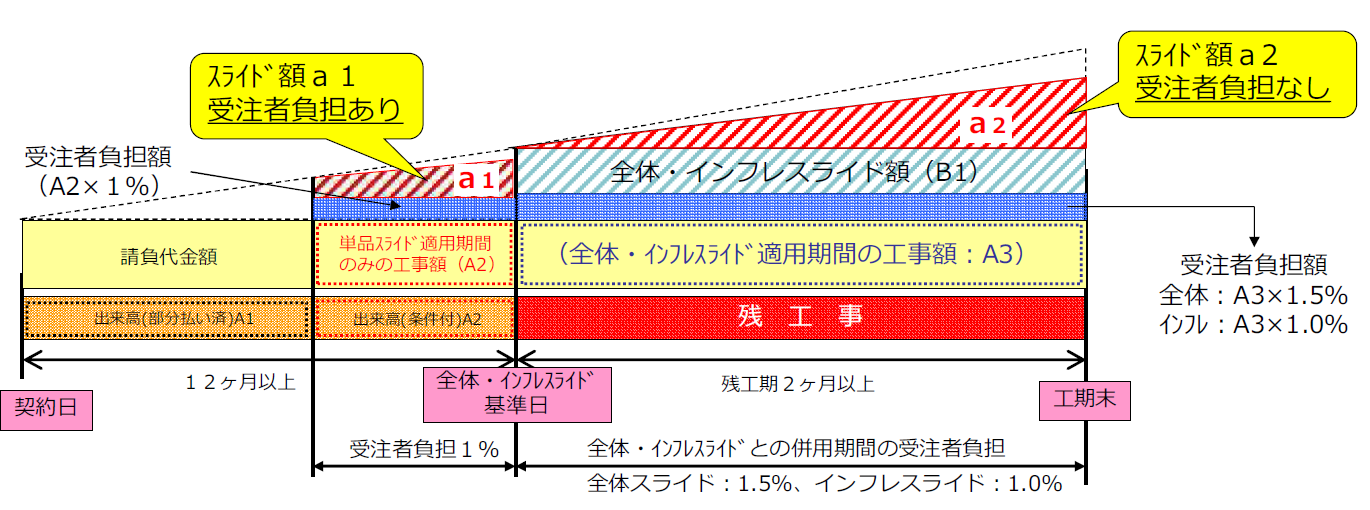 注）１－４のとおり、単品スライド条項の請負代金額は、最終的な全体工事費から、部分払いを行った出来高部分や部分引き渡しを行った部分を除いたもの。（補足：単品スライド額の対象イメージ）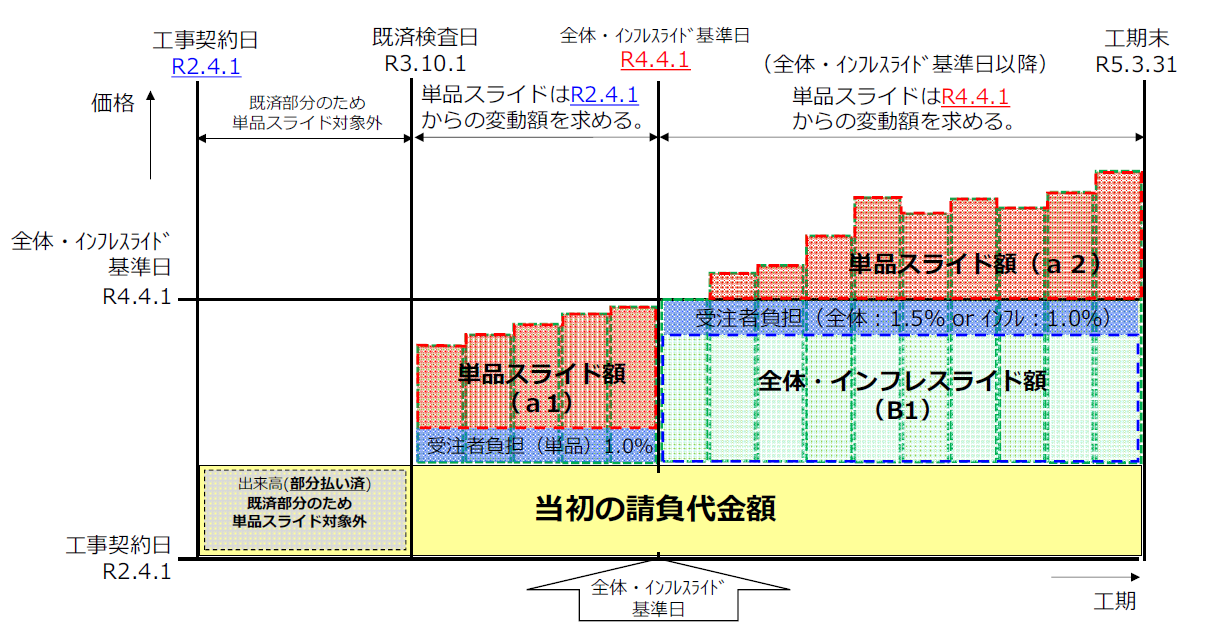 注）全体もしくはインフレスライドと併用する場合は、全体もしくはインフレスライドに基づく設計変更契約を先に行う。また、変動額算定に用いる当初設計時点の実勢価格は、全体もしくはインフレスライドの基準日の単価を用いる。１ － ７　　情報公開の取り扱いについて第２章	鋼材類 ２－１	対象材料２ － １ － １	対象材料の考え方・　鉄鉱石や石炭等の原材料の高騰を要因として、鋼材の価格が短期間で急激に変動することがあり得ることから、鋼材を主材料として構成されている材料を対象としたものであり、具体的には、いわゆる鋼材類（Ｈ形鋼，異形棒鋼，厚板，鋼矢板，鋼管杭等）の他、鉄鋼二次製品（ロックボルト等），鋼材から加工された道路用資材や橋梁用資材の一部（ガードレールやＰＣ鋼より線等），スクラップ等を対象とする。・　しかしながら、鋼材類を一部に含むコンクリート二次製品等については、その中に含まれる鋼材類に係る部分のみを分離して価格を算出することが困難であることから、対象材料とはしない。（設計図面に配筋図等が明記されているなど、その必要数量が明らかになっており、かつ、単価・購入価格，購入先及び搬入時期が証明されること等により変動額の妥当性が客観的に評価できれば、対象材料となる可能性が排除されるものではない。）・　なお、非鉄金属（アルミニウム，鉛，金，銀，銅，ニッケル等）は、価格変動の要因が鋼材のそれとは異なることもあり、単品スライドの対象とする場合は鋼材類には含まず、「その他の主要な工事材料」として整理するものとする。対象材料一覧（例）２ － １ － ２	その他市場単価・土木工事標準単価の扱い等① 市場単価・土木工事標準単価・　工種毎の単価が示されている市場単価等において、鋼材類の材料費が分離できる構成となっている場合は、その材料費の変動に伴う工事価格の変動を把握することが可能であることから、対象とすることができる。・　具体的には、別表１の市場単価等のうち、黄色網掛けのもの（①）は市場単価等の構成上、材料費が分離されているため、対象とすることができる。・　なお、市場単価等が材料費を分離できない構成となっているもの（②）は、材料費のみを別途算出することは不可能であるが、設計図書に鋼材類が明示されている場合は、その数量については対象とすることができる。この場合、市場単価等に代えてその材料の実勢価格または実際の購入価格を変動前、変動後の価格として変動額を算出するものとする。また、単価・購入価格，購入先及び購入時期が証明されることが必要であるのは、市場単価等以外の場合と同様である。② 賃料（リース料金）・損料等・　リース契約の鋼材類についても、同一要因による鋼材の価格上昇に伴って、リース料や不足弁償金の上昇があり得ることから、購入する場合と同様に対象とすることとする。なお、一度リース契約を結んだものは、契約途中でその価格が変更されることはないため、当該材料のリースを始めた月の価格とする。また、複数の月でリースを開始している場合は、他の材料と同様に、その数量に応じて加重平均することにより算出した単価に設計数量を乗じるなど、当初及び変更後の価格の設定については、注意が必要である。２－２	対象数量① 基本事項・ 鋼材類については、原則、数量総括表や図面等、設計図書に明示されている数量を対象数量とする。この数量について受注者が単価・購入価格、購入先及び購入時期について証明できない場合は、当該材料はスライドの対象としない。・ また、実際の工場現場では、鋼材を加工するためにロスが生じることから、実際に購入した数量のうち、発注者の設計数量（設計図書で明示されている数量×（１＋ロス率））までは、対象数量とすることができる。ロス率については、土木工事標準積算基準書によることとする。証明された数量と対象数量の考え方注) 設計図書の数量：設計図書（数量総括表や図面等）に記載されている数量設計数量：設計図書の数量にロスを加えた数量（積算上の数量）証明数量：受注者から証明された数量・　このようなロス分（異形棒鋼は除く）については、積算上スクラップとして売却することとなっており、ロス分を計上する場合は、スクラップも対象材料として売却金額の上昇分を計算に含めることにより、変動額を適切に設定することが必要である。このため、ロス分を対象数量とするよう請求があった場合は、発注者は受注者に対してスクラップについても対象材料とするよう申し入れるものとする。協議が成立しない場合は、対象数量の設定方法の見直し（例えば、ロス率が見込まれる対象数量を設計数量ではなく、設計図書の数量とする等）や、スクラップを対象材料として、単価の適切な設定（スクラップの単価は、実勢価格の工期の平均値と、受注者が当該工事に該当するとして一部提出したスクラップの売却単価の最大値との高い方の値）などの措置を講じることが必要である。② 任意仮設等、数量総括表に一式で計上されている工種の取り扱い・　任意仮設等、数量総括表に一式で計上されている工種については、受注者が必ずしも発注者が想定した工法で実施せず、使用する鋼材類の種類や数量が発注者の想定と異なっていることが通常あり得る。このような工種について受注者からの請求があった場合は、発注者の設計数量を対象数量とすることを基本とする。③ 減額変更する場合の取り扱い・　減額変更する場合において、発注者が有する情報に基づき変動後の価格を算定する場合は、発注者の設計数量を対象数量とする。・　発注者が算定したスライド額に対し、受注者が異議を申し立てたときの数量の取り扱いは、上記①，②に準じるものとするが、証明数量が設計図書の数量を下回る場合（証明数量＜設計図書の数量）は、発注者の設計数量を対象数量とする。④その他・　既済部分払いを行っている場合は、当該既済部分払いの対象となった出来高部分に係る数量を除いたものを設計数量とする。 設計数量に含まれる鋼材スクラップの売却益（マイナス控除額）については、対象品目に合わせて単品スライドの対象として取り扱うものとする。なお、鋼材スクラップの売却益については、検収が困難であることから、実勢価格での算定を基本とし、実際の売却額とはしない。２－３  受注者への確認事項基本事項・ 単品スライド条項は、対象とする材料が当初の想定と比べ、実際に購入した時期に著しく価格が変動したために、請負代金額の変更をしようとするものであるため、この条項に基づくスライド額の算定に当たっては、受注者が、実際の購入時期や単価・購入価格を証明することが前提となる。・ このため、材料の取引形態に照らし、数量，価格等の入手実態が明確な鋼材類については、対象数量全量の搬入等の時期，購入先及び単価・購入価格を証明する書類として、納品書，請求書，領収書の全てを提出してもらい、購入実態を的確に把握することが必要である。（ミルシートは鋼材類の品質を証明する書類であり、当該工事で購入した材料の数量等を証明できない場合があるが、当該工事の数量，納品時期が証明できる場合は、納品書に替えることができる。）・　下請企業等が購入している場合は、その企業の書類（納品書，請求書，領収書）で問題ないが、施工体制台帳等で当該企業がその工事に従事していることを別途確認すること。・　必要な証明書類が提出されない場合や、提出された書類の信憑性がない場合など、現場への搬入時期等を確認できない材料は、単品スライド条項の対象材料としない。これは、品目毎に実勢価格を用いて算出した、変動後の価格と実際の購入価格のどちらか安い方の金額を採用することとしているが（１－５－１参照）、鋼材については、購入価格と数量を証明することが可能であるため、実際の購入価格が安い場合でも、書類の提出を義務づけることによって、スライド額が実際よりも高いものとなることを回避する意味がある。ここでいう材料とは、規格毎の材料という意味であり、搬入時期等を確認できない材料があったとしても、規格が異なる他の材料まで単品スライド条項の対象材料としない、という趣旨ではない。・　ただし例えば、メーカー等から鋼材類を購入する際に、購入先との基本契約で購入価格を漏洩しない旨を契約条項として設定している場合など、実際に購入した際の単価及び購入先を証明する書類を、受注者が提出し難い事情があると認められる場合においては、購入先や単価等の証明書類を省略し、当該対象材料の搬入等の月、及び数量を証明する書類の提出を求めるものとする。この場合、実際に購入した際の単価は、搬入等した月の実勢価格（対象材料を複数の月に現場へ搬入等した場合にあっては、搬入した月毎の実勢価格を搬入した月毎の搬入数量で加重平均した価格）を用いて、スライド額を算定することができる。任意仮設等、数量総括表に一式で計上されている工種の取り扱い・　任意仮設等、数量総括表に一式で計上されている工種に対する請求があり、かつ、受注者の実際の施工が発注者の想定と異なる場合は、受注者の施工に必要となった材料の搬入時期を証明する書類をもって証明できることとする。鋼材類の「搬入」の取り扱い・　鋼材類の「搬入」とは、工事現場に直接搬入される場合のみならず、鋼橋製作などのように工場に直接搬入される場合もあるが、その場合の搬入時期は、工場に搬入される時期とする。減額変更する場合の取り扱い・　減額変更する場合においては、施工計画書に定められている、計画工程表等の発注者が有する情報に基づき、変動後の価格を算定することとするため、受注者に対し、受注者が対象材料を実際に購入した際の数量，単価及び購入先並びに、当該対象材料の搬入等の月を証明する書類の提出は求めないものとする。・　ただし、発注者が算定したスライド額に対し、受注者が異議を申し立てたときは、発注者は受注者に対し、受注者が対象材料を実際に購入した際の数量，単価及び購入先並びに当該対象材料の搬入等の月を証明する書類の提出を求めるものとする。（納品書の例）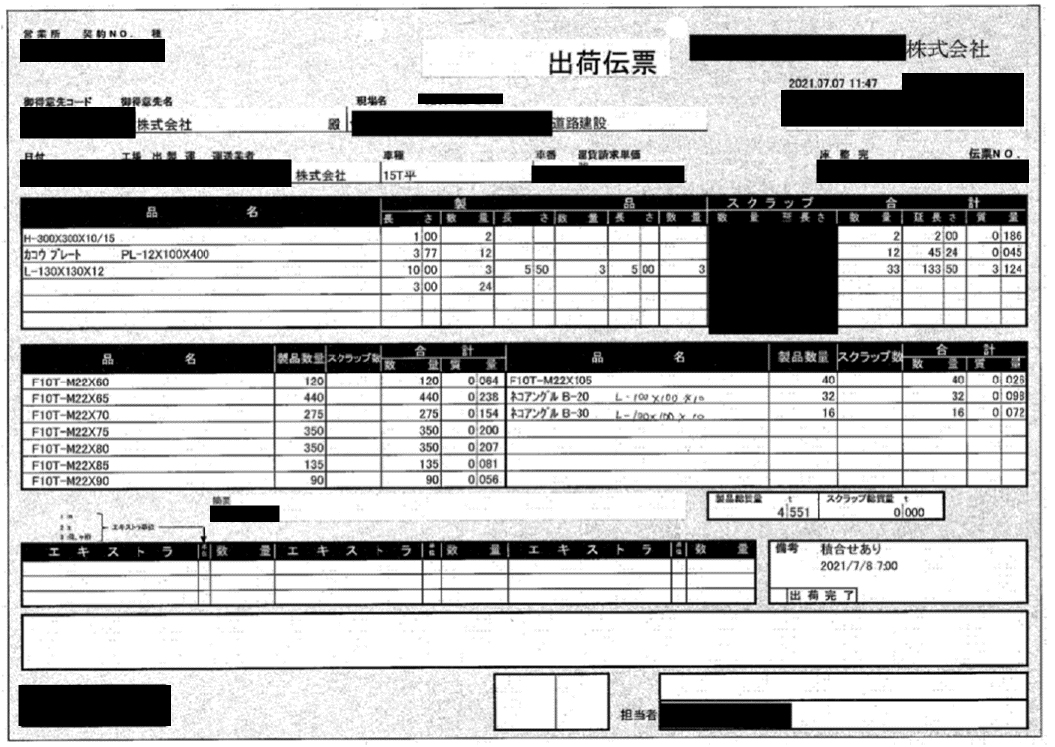 （請求書の例）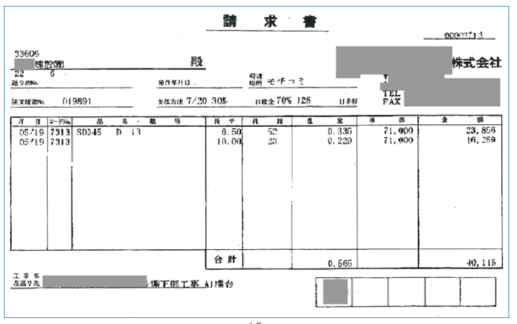 ２－４	単価（実勢価格の算定）２ － ４ － １	変動前の価格の決定方法・　設計時点における単価は、予定価格を算出する際に用いた単価とする。設計変更を実施した場合も同様に変更金額を算出するために用いた単価とし、新規工種については、発注者の指示時点の単価とする。・　一般的に受注者は、自らが当初想定した金額を根拠に、単品スライド条項を請求するものと考えられるが、受注者の想定した金額の妥当性を客観的に証明することは、実態上困難であることから、変動前の価格は、発注者の想定した金額とするものである。２ － ４ － ２	変動後の実勢価格の決定方法① 物価資料等により実勢価格を設定する場合・　鋼材類の販売形態は、いわゆる「ひも付き」と「店売り」に区分され、それぞれ物価資料等に掲載されている。・　ひも付きの鋼材類の場合、一般的に鉄鋼メーカーから現場や工場に納入される２ヶ月前に、おおむね購入契約が行われていることから、その結果は、現場に搬入された月と同月の物価資料等に実勢価格として掲載されている。・　一方、店売りの場合は、納入の概ね１ヶ月以上前に、購入契約は完了しており、その結果は現場に搬入された月と同月の物価資料等に実勢価格として掲載されている。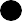 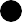 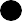 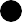 ② 特別調査や見積り等による場合・　当初積算が、特別調査や見積りによる材料など、既存の物価資料に価格が掲載されていない場合は、過去の価格に遡って特別調査や見積りを実施することが困難であることから、当初積算時の類似資材の物価変動率により算定することができる。ただし、当該材料等の工事費全体に占める割合が大きい場合は、発注者による見積りの徴収、近隣工事における資材の調達状況の確認、また、特別調査により単価設定している場合は、特別調査を行った調査機関への問い合わせを行う等により、別途考慮する。鋼材類の価格決定③ 減額変更にする場合の取り扱いについて・　減額変更する場合において、発注者が有する情報に基づき変動後の価格を算定する場合は、施工計画書に定められている計画工程表等の情報に基づき、当該対象材料の搬入等の月及び月毎の搬入数量を設定する。２ － ４ － ３	変動後の実勢価格の算出方法 ・　価格変動後の価格を算定する場合には、各月毎の数量が必要となるが、購入時期までを拘束していない設計書の性格上、発注者は、対象数量の月毎の内訳を想定することが困難である。このため、受注者が実際に材料を購入した状況に応じ、複数の月に現場に対象材料が搬入された場合については、加重平均により平均的な単価を決定し、対象数量を乗じて、変動後の価格を算出することとする。・　このような手法を採用するのは、対象数量と購入数量が同じであれば、どちらの数量を用いても結果に変わりはないが、対象数量と購入数量が異なる場合でも、的確に変動後の価格を算出できるようにするためである。２－５	購入価格の評価方法・　鋼材類においては、対象材料となる場合は、対象数量より多い数量の搬入時期等が証明された場合である。対象数量と購入数量が同数の場合の購入金額は、受注者が実際に購入した金額とする。しかし、購入数量が対象数量より多い場合は、実際の購入金額のうち、スライド額の算定の対象にできる対象数量にかかる部分のみを購入したと考えた場合の金額である。２－６	変動額の算定２－７	計算例（落札率95％の工事の場合）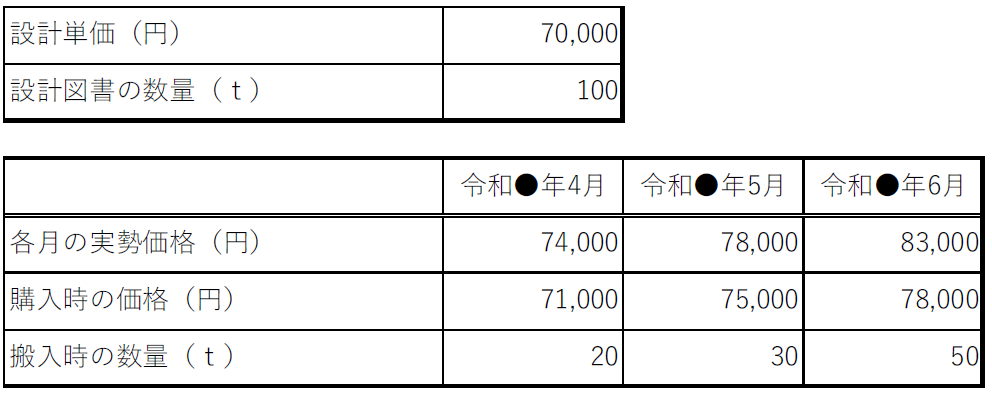 価格変動前の金額： Ｍ鋼当初＝ 設計時点の実勢価格×対象数量×落札率×（１＋消費税率）　70, 000 ×100 ×0.95×1. 1=7,315,000価格変動後の金額： Ｍ鋼変更＝ 搬入月の実勢価格（加重平均）×対象数量×落札率×（１＋消費税率）　　　　　　　　（74,000×20＋78,000×30＋83,000×50）÷(20+30+50)　　　　　　　　　　　　　　　　　　　　　　　　　　　　×100×0.95×1.1＝8,328,650　実購入額：Ｍ鋼変更（71,000 ×20＋ 75, 000 ×30＋ 78,000 ×50 ）×1.1＝ 8,327,000※ この場合は、価格変動後の金額Ｍ鋼変更は、実購入額を採用変動額Ｍ鋼変更－ Ｍ鋼当初 ＝8,327,000－ 7,315,000 ＝1,012,000第３章	燃料油３－１	対象材料・　該当する材料は、ガソリン，軽油，混合油，重油，灯油の５材料とする。例えば、潤滑油など燃料油でないものは、対象材料とはしない。３－２	対象数量３ － ２ － １	対象数量の考え方（１） 発注者の設計数量（Ｖ）（発注者の設計数量（Ｖ）内）・　燃料油については、設計図書に明示していないが、発注者の積算において、現場場内の建設機械や、場外への運搬のためのダンプトラック等が稼働する際に必要な燃料油等として計上されている設計数量（Ｖ）を基本とする。（２） 発注者の設計数量（Ｖ）に含まれていない数量（発注者の設計数量（Ｖ）外）・　現場に搬入される資材（現着価格で設定されている骨材，生Ｃｏ，Ａｓ合材等）や、機械等（建設機械，仮設材，桁等（積算上、共通仮設費（率計上部分を含む）として計上されているものを含む））の運搬過程において、燃料油が使用されている。この場合、燃料油の価格が現着価格や運搬費に含まれた単価構成であるため、対象数量とするには、その中から燃料油に係る価格等の妥当性について、発注者が客観的に確認できることが必要である。つまり、この数量については、価格等の妥当性が証明されることを条件としており、証明されないものは対象数量とならない。（３） 減額変更する場合の取り扱い・　減額変更する場合において、発注者が有する情報に基づき変動後の価格を算定する場合は、発注者の設計数量を対象数量とする。３ － ２ － ２	対象数量の算定方法・　使用した燃料油のうち、主たる用途分については、受注者から、購入時期や購入先，単価・購入価格等を確認できる書類の提出が、なされるものと考えられる。しかしながら、燃料油の使用形態は、非常に多岐にわたる機械で使用されるものであり、設計数量（Ｖ）の全数量に対して証明書類を求めるのは現実的ではないことから、設計数量（Ｖ）内としてカウントされている数量については、書類による証明がなくとも単品スライド条項の対象数量とすることができる。３ － ２ － ３	その他・　既済部分払いを行っている場合は、当該既済部分払いの対象となった出来高部分に係る数量を除いた数量を対象数量とする。３－３	受注者への確認事項① 発注者の設計数量（Ｖ）内の燃料油（現場内建設機械（場外への運搬ダンプ等を含む）に使用した燃料油）この「主たる用途以外に用いた数量」とは、そもそも燃料油は、非常に多岐にわたる機械で使用されているものであり、全数量について書類の提出を求めることは現実的ではないため、厳格に用途毎の数量の証明を義務づけることを意図したものではないことに留意されたい。このため、そもそも受注者として保存すべき書類として扱っていなかったため、保存していない等の、やむを得ない理由で書類が提出できない場合は、対象材料計算総括表を提出してもらうことでよい。② 発注者の設計数量（Ｖ）外の現着単価で設定されている各種資材（骨材・生Ｃｏ・Ａｓ合材等）の運搬に要した燃料油③ 発注者の設計数量（Ｖ ）外の共通仮設費（率及び積上げ）に含まれる建設機械等（建設機械・仮設材等）の運搬及び分解・組立に要した燃料油④ 減額変更の場合の取り扱いについて・　減額変更する場合においては、施工計画書に定められている、計画工程表等の発注者が有する情報に基づき、変動後の価格を算定することとするため、受注者に対し、上記①～③の提出は求めないものとする。・　ただし、発注者が算定したスライド額に対し、受注者が異議を申し立てたときは、発注者は受注者に対し、上記①～③の提出を求めるものとする。３－４	単価（実勢単価の算定）３ － ４ － １	変動前の価格の決定方法・　設計時点における単価は、予定価格を算出する際に用いた単価とする。設計変更を実施した場合も、同様に変更金額を算出するために用いた単価とし、新規工種については、発注者の指示時点の単価とする。設計変更を行った場合、特に燃料油は、同じ材料でも複数の時点の単価が設定されている場合が多いので、注意が必要である。３ － ４ － ２	変動後の実勢価格の決定方法基本事項・　燃料油は、鋼材類とは異なり、契約と購入がほぼ同時期に行われるものであるため、現場で購入した翌月の物価資料等に実勢単価として掲載されている。・　ただし、対象材料の購入が工期末の月の場合、当該月の物価資料の価格を実勢単価とするものとする。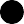 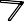 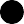 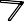 対象数量と単価の決定方法について※ 実勢価格：購入月の翌月の「 物価資料等」 の価格 減額変更の場合の取り扱いについて・　減額変更する場合で、発注者が有する情報では、購入月毎の購入数量が判断できない場合にあっては、工期の始期が属する月の翌月から、工期末が属する月の前々月までの各月における実勢価格の平均価格とする。３ － ４ － ３	変動後の実勢価格の算出方法・　燃料油について、３－２のとおり、様々な対象数量の設定方法があるため、その数量に応じて設定した単価を、それぞれの数量に乗じて、合計額を算出する。・　なお、Ｖ１，Ｖ２，Ｖ３が混在する場合、それぞれの数量にあたる価格を加重平均し、対象数量を乗じて算出することと同じ意味である。３－５	購入価格の評価方法・　受注者によって証明された購入数量が、対象数量より多い場合は、実際の購入金額のうち、スライド額の算定の対象にできる、対象数量のみを購入したと考えた場合の金額を購入金額とすることは、鋼材類と同様である。・ 証明されなかった数量については、受注者も、その単価を明確に把握しているとは言い難いため、単価は、発注者が設定する手法と同等の手法にて算出することとする。３－６	変動額の算定３－７ 算出例３－２－２に記載したとおり、下記の方法により算出した、資材や機材等の運搬に係る燃料油の合計値（Ｖ３）よりも、該当する資材や機材等の運搬に係る、実際の燃料油の購入数量の方が少ない場合は、Ｖ３は実際の購入数量とする。３ － ７ － １	各種資材の運搬に係る燃料油の算出方法・　各種資材とは、当該工事において、実勢価格が変動している主な資材である。・　資材運搬に係る燃料費の購入数量，購入時期，購入先，単価・購入価格が証明されたものを対象とする。その際には、下記の計算式より対象数量を算出する。Ｑ※１＝Ｌ÷Ｓ×(Ｐ×Ｋ)※２÷Ｎ１×Ｎ　　※１：整数止めとし、小数点以下切り捨て※２：（ 　）の計算結果の有効数字第３位を四捨五入し、有効数字２桁Ｑ ： 燃料油数量（ℓ）Ｌ ： 運搬距離（km）	※ 片道	【プラント及び工場等から現場までの距離】 Ｓ ： 規制速度（km/h）	【 各々で算出】Ｐ ： 運搬機械の機関出力（kw） 　  【 建設機械等損料算定表	参照】Ｋ ： 時間当りの燃料消費率（ℓ/kw- h）【土木工事標準積算基準書参照】 Ｎ１： 運搬車１台当り資材数量（単位）【積載量÷資材単位体積当たり重量】Ｎ ： 搬入数量（単位）　　　　 　 【 対象数量】※ 運搬距離については、適正と認められる範囲内の距離とする。【計算例】資材：再生骨材（４０mm）現着価格運搬機械：１０ｔダンプトラックＱ ＝ Ｌ ÷Ｓ ×（ Ｐ ×Ｋ ） ÷Ｎ １ ×ＮＱ ＝ ５÷４０×（２４６×０．０４３）÷４．６×５，０００＝１，４３７ℓ ３ － ７ － ２　機材運搬に係る燃料油の算出方法① 共通仮設費に計上される運搬費運搬費の燃料費で、購入数量，単価・購入価格，購入時期，購入先が証明されたものが対象。下記の計算式より対象数量を算出する。Ｑ※１＝Ｌ÷Ｓ×(Ｐ×Ｋ)※２×Ｎ　※１：整数止めとし、小数点以下切り捨て※２：（ 　）の計算結果の有効数字第３位を四捨五入し、有効数字２桁Ｑ ： 燃料油数量（ℓ）Ｌ ： 運搬距離（km） ※ 片道（往復） 【各事務所から現場までの距離（ 横浜市内、川崎市内においては最長10km）】 Ｓ ： 輸送速度	30 （km/h）	【 土木工事標準積算基準書準用】 Ｐ ： 運搬機械の機関出力（kw）		【 建設機械等損料算定表	参照】Ｋ： 時間当りの燃料消費率（ℓ/kw-h）【 土木工事標準積算基準書 参照】 Ｎ ： 搬入搬出	（ 回）	【 搬入搬出回数】運搬車両台数	（ 台）	【 運搬車両台数】② 共通仮設費率に含まれる運搬費運搬距離の起算点は各事務所とする。【計算例】建設機械：バックホウ0.8ｍ３（運搬機械：20ｔ積トレーラ）Ｑ※１＝Ｌ÷Ｓ×(Ｐ×Ｋ)※２×Ｎ　※１：整数止めとし小数点以下切り捨て※２：（ 　）の計算結果の有効数字第３位を四捨五入し、有効数字２桁Ｑ＝１５÷３０×（２３５×０．０７５）×２＝１８ℓ③ 積上げ項目による運搬費１）質量２０ｔ以上の建設機械の貨物自動車等による運搬２）仮設材（鋼矢板，H形鋼，覆工板等）の運搬運搬費の燃料費で購入数量・購入時期・購入先・単価・購入価格が証明されたものが対象【計算例】建設機械：路面切削機（運搬機械：30ｔ積トレーラ）Ｑ※１＝Ｌ÷Ｓ×(Ｐ×Ｋ)※２×Ｎ　※１：整数止めとし小数点以下切り捨て※２：（ 　）の計算結果の有効数字第３位を四捨五入し、有効数字２桁Ｑ ＝１０÷３０×（２３５×０．０７５）×２＝１２ℓ【計算例】仮設材：Ｈ形鋼（運搬機械：20ｔ積トレーラ）Ｑ※１＝Ｌ÷Ｓ×(Ｐ×Ｋ)※２×Ｎ　※１：整数止めとし小数点以下切り捨て※２：（ 　）の計算結果の有効数字第３位を四捨五入し、有効数字２桁Ｑ ＝９０÷３０×（２３５×０．０７５）×１０＝５３０ℓ④ 重建設機械の分解、組立及び輸送に要する費用運搬費の燃料費で購入数量・購入時期・購入先・単価・購入価格が証明されたものが対象運搬費等＝（労務費（特殊作業員）＋クレーン運転費）×運搬費等率詳細は，土木工事標準積算基準書（共通編）参照【計算例】重建設機械の分解、組立（ブルド－ザ21ｔ級以下）運搬車両（セミトレーラ20t・トラック４t）Ｑ※１＝Ｌ÷Ｓ×(Ｐ×Ｋ)※２×Ｎ　※１：整数止めとし小数点以下切り捨て※２：（　）の計算結果の有効数字第３位を四捨五入し、有効数字２桁 Ｑ＝７３÷３０×(２３５×０．０７５)＋７３÷３０×(１３７×０．０５)＝６０ℓ３－７－３	直接工事費に計上される運搬費① 鋼桁，門扉，工場製作品の運搬・ 鋼橋工場製作輸送費に示す回帰式（ Y=35.07X+13,051 ） Ｙ： 輸送単価（円／ｔ）　	X： 運搬距離（ｋｍ）・鋼橋工場製作輸送費に示す回帰式を用いて積算しているため、燃料量を抽出することができないことから、燃料消費量より算出する。（算出は機材運搬に準ずる）② 支給品及び現場発生品の運搬・ 対象数量に含まれている。（歩掛積算）３ － ７ － ４ 計算事例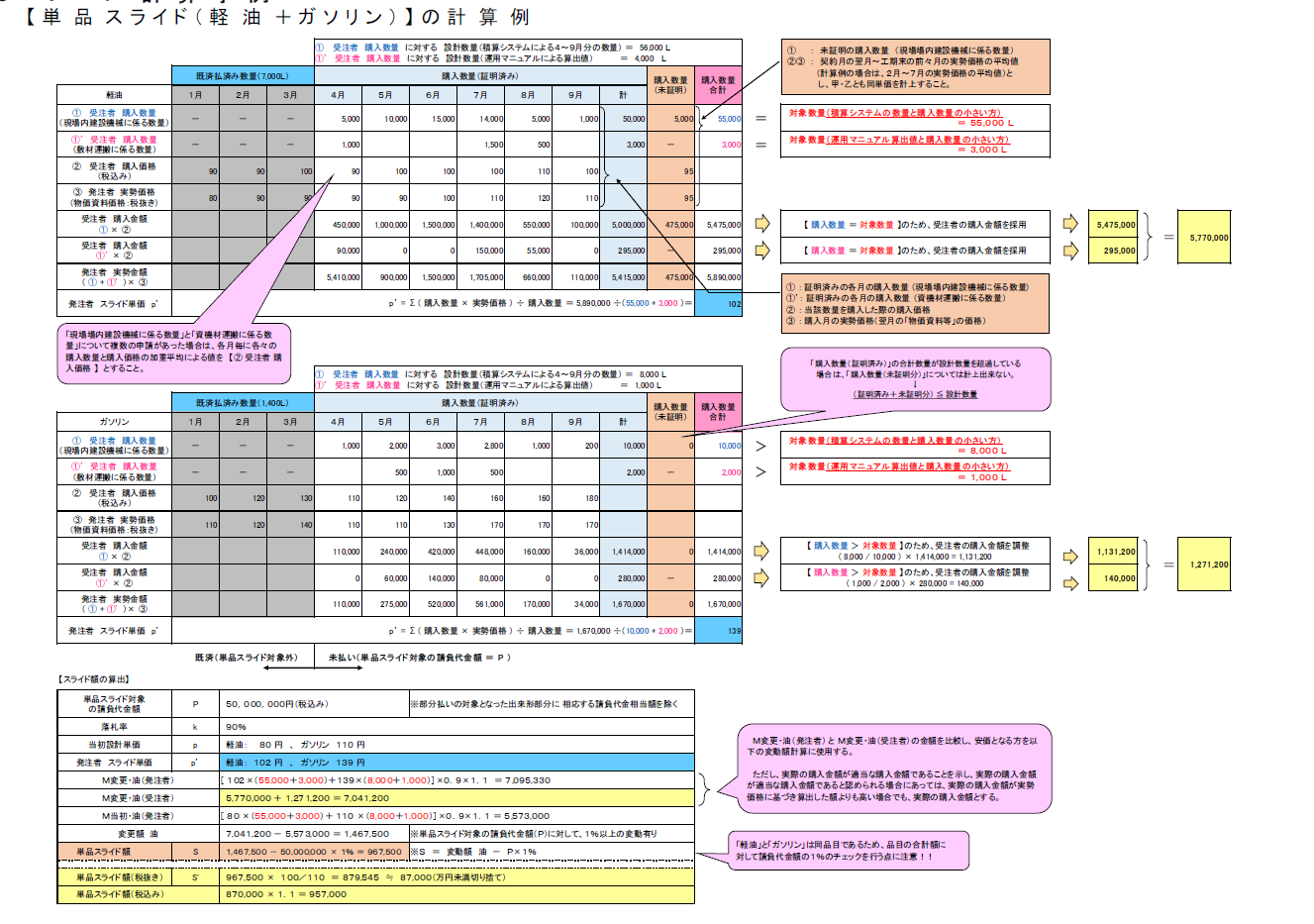 第４章	その他の主要な工事材料 ４－１	対象材料４－１―１　対象材料の考え方　① 基本事項・　石油や石炭等の、原材料の高騰等により、アスファルト類，コンクリート類等の価格も、短期間で急激に上昇し得ることから、鋼材類，燃料油以外の主要な工事材料も、対象としたものである。なお、アスファルト類，コンクリート類以外の、主要な工事材料については、受発注者間の協議により、決定するものとする。・　スライド額の算定の対象とする品目の整理にあたっては、「アスファルト類」，「コンクリート類」で区分し、それ以外の主要な工事材料については、受発注者間の協議により、決定するものとする。② アスファルト類・　アスファルト類の対象工事材料としては、アスファルト混合物，アスファルト乳剤，ストレートアスファルト，改質アスファルト等が想定されるが、対象材料については工事毎に受発注者間の協議により、決定するものとする。③ コンクリート類・　コンクリート類の対象工事材料としては、レディーミクストコンクリート（生コン），セメント，モルタル，コンクリート混和材，コンクリート用骨材，コンクリート二次製品等が想定されるが、対象材料については、工事毎に受発注者間の協議により、決定するものとする。４－１―２　その他市場単価・土木工事標準単価の取り扱い等 ・　工種毎の単価が示されている市場単価等において、材料費が分離できる構成となっている場合は、その材料費の変動に伴う工事価格の変動を把握することが可能であることから、対象とすることができる。・　運用については、鋼材類と同様の取り扱いとする。４－２	対象数量① 基本事項・　鋼材類以外の主要な工事材料についても、原則、数量総括表や図面等、設計図書に明示されている数量を対象数量とする。この数量について、受注者が単価・購入価格，購入先及び購入時期について証明できない場合は、当該材料は、スライドの対象としない。・　また、実際の工事現場では、施工にあたってロスが生じることから、実際に購入した数量のうち、発注者の設計数量（設計図書で明示されている数量×（１＋ロス率））までは、対象数量とすることができる。ロス率については、土木工事標準積算基準書によることとする。証明された数量と対象数量の考え方注） 設計図書の数量：設計図書（数量総括表や図面等）に記載されている数量設計数量：設計図書の数量にロスを加えた数量（積算上の数量）証明数量：受注者から証明された数量・　ロス分を対象数量とするよう請求があった場合において、スクラップを売却可能な材料については、発注者は、受注者に対してスクラップについても対象材料とするよう申し入れるものとする。協議が成立しない場合は、対象数量の設定方法の見直し（例えば、ロス率が見込まれる対象数量を設計数量ではなく、設計図書の数量とする等）や、スクラップを対象材料として単価の適切な設定（スクラップの単価は、実勢価格の工期の平均値と、受注者が当該工事に該当するとして一部提出したスクラップの売却単価の最大値との高い方の値）などの措置を講じることが必要である。② 任意仮設等、数量総括表に一式で計上されている工種の取り扱い・　任意仮設等、数量総括表に一式で計上されている工種については、受注者が必ずしも発注者が想定した工法で実施せず、使用する材料の種類や数量が、発注者の想定と異なっていることが通常あり得る。このような工種について、受注者からの請求があった場合は、発注者の設計数量を対象数量とすることを基本とする。③ アスファルト類の取り扱い・　アスファルト類については、設計図書に舗装面積等としては示されてはいるが、舗装材の数量（重量）が示されていない場合が一般的である。積算上は、舗装材の数量は、下記式により計算されている。　　（アスファルト混合物の重量）　　　　面積× 厚さ× 締め固め後密度※×（１＋ロス率※）　　　　　（アスファルト乳剤の散布量）　　　　面積× 散布量※　　　　　※締め固め後密度及びロス率、アスファルト乳剤散布量は設計で用いた数値を採用する。・　舗装工事は、性能規定で発注されている場合もあり、発注者が設計時点で想定したものと、実際に施工したものが、必ずしも一致しているとは限らない。この場合、任意仮設と同様に、対象数量は、発注者が想定した舗装材について、その設計数量を対象数量とする。④ コンクリート類の取り扱い・　施工パッケージ型積算基準を使用している場合の設計数量（設計図書の数量にロスを加えた数量）の算出例については、次のとおり。　設計図書の数量×（標準単価×コンクリート構成比率／東京地区コンクリート単価）⑤ 減額変更する場合の取り扱い・　減額変更する場合において、発注者が有する情報に基づき、変動後の価格を算定する場合は、発注者の設計数量を対象数量とする。・　発注者が算定したスライド額に対し、受注者が異議を申し立てたときの数量の取り扱いは、上記①～④に準じるものとするが、証明数量が設計図書の数量を下回る場合（証明数量＜設計図書の数量）は、発注者の設計数量を対象数量とする。⑥ その他・　既済部分払いを行っている場合は、当該既済部分払いの対象となった出来高部分に係る数量を除いたものを、設計数量とする。４－３	受注者への確認事項① 基本事項・　単品スライド条項は、対象とする材料が当初の想定と比べ、実際に購入した時期に著しく価格が変動したために、請負代金額の変更をしようとするものであるため、この条項に基づくスライド額の算定に当たっては、実際の購入時期や購入価格が、受注者に証明されることが前提となる。・　このため、材料の取引形態に照らし、数量，価格等の入手実態が明確な材料については、対象数量全量の搬入等の時期，購入先及び単価・購入価格を証明する書類として、納品書，請求書，領収書の全てを提出してもらい、購入実態を的確に把握することが必要である。・　下請企業等が購入している場合は、その企業の書類（納品書，請求書，領収書）で問題ないが、施工体制台帳等で当該企業が、その工事に従事していることを別途確認すること。・　必要な証明書類が提出されない場合や、提出された書類の信憑性がない場合など、現場への搬入時期等を確認できない材料は、単品スライド条項の対象材料としない。これは、品目毎に実勢価格を用いて算出した変動後の価格と、実際の購入価格のどちらか安い方の金額を採用することとしているが（１－５－１参照）、基本的に購入価格と数量を証明することが可能であるため、実際の購入価格が安い場合でも、書類の提出を義務づけることによって、スライド額が実際よりも高いものとなることを回避する意味がある。ここでいう材料とは、規格毎の材料という意味であり、搬入時期等を確認できない材料があったとしても、規格が異なる他の材料まで単品スライド条項の対象材料としないという趣旨ではない。・　なお、鋼材類については、独自の商慣行に基づき、やむを得ない場合は、一部証明書類の提出の省略を規定しているが、その他の主要な工事材料について、同等の事情があると認められる場合は、同規定を準用することができる。② 任意仮設等、数量総括表に一式で計上されている工種の取り扱い・　任意仮設等、数量総括表に一式で計上されている工種に対する請求があり、かつ、受注者の実際の施工が、発注者の想定と異なる場合は、受注者の施工に必要となった材料の搬入時期を証明する書類をもって、証明できることとする。③ 材料の「搬入」の取り扱い・　材料の「搬入」とは、工事現場に直接搬入される場合のみならず、非鉄金属などのように、工場に直接搬入される場合もあるが、その場合の搬入時期は、工場に搬入される時期とする。④ アスファルト類の取り扱い・　自社内での取引であったため、納品書，請求書，領収書等が存在しない場合は、それに代わる社内書類で、購入価格の証明を求めるものとする。・　また、受注者からの証明金額が工場渡しである場合は、運搬費に要した金額をあわせて、証明を求めるものとする。・　ただし、運搬費用の算出が困難な場合には、燃料油と同様に、計算式により算出するものとする。その際、物価資料（現着単価）と比較して、安価な単価をスライド算定に用いるものとする。⑤ 減額変更する場合の取り扱い・　減額変更する場合においては、施工計画書に定められている、計画工程表等の発注者が有する情報に基づき、変動後の価格を算定することとするため、受注者に対し、受注者が対象材料を実際に購入した際の数量，単価及び購入先並びに当該対象材料の搬入等の月を証明する書類の提出は、求めないものとする。・　ただし、発注者が算定したスライド額に対し、受注者が異議を申し立てたときは、発注者は受注者に対し、受注者が対象材料を実際に購入した際の数量，単価及び購入先並びに当該対象材料の搬入等の月を証明する書類の提出を、求めるものとする。４－４	単価（実勢価格の算定）４－４－１　変動前の価格の決定方法・　設計時点における単価は、予定価格を算出する際に用いた単価とする。設計変更を実施した場合も同様に、変更金額を算出するために用いた単価とし、新規工種については、発注者の指示時点の単価とする。・　なお、一般的に受注者は、自らが当初想定した金額を根拠に、単品スライド条項を請求するものと考えられるが、受注者の想定した金額の妥当性を客観的に証明することは、実態上困難であることから、変動前の価格は発注者の想定した金額とする。４－４－２　変動後の実勢価格の決定方法４－５　購入価格の評価方法・　対象材料となる場合は、対象数量より多い数量の搬入時期等が、証明された場合である。対象数量と購入数量が同数の場合の購入金額は、受注者が実際に購入した金額そのものとする。しかし、購入数量が対象数量より多い場合は、実際の購入金額のうち、スライド額の算定の対象にできる対象数量にかかる部分のみを購入したと考えた場合の金額である。４－６　変動額の算定第５章	請求等手続き及び提出様式 ５－１	請求時期・　単品スライド条項の請求は、工期内で、必要な協議期間及び契約変更手続きに要する期間が確保できるよう、工期末の２ヶ月前までを原則とする。・　協議開始から協議終了までの期間として、14日間を確保することが一般的であるが、工期末の直近で請求があった場合など、十分な協議期間が確保できないことも考えられることから、協議期間については、受発注者協議の上、適切に措置する必要がある。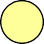 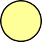 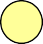 ５－２	協議の手続き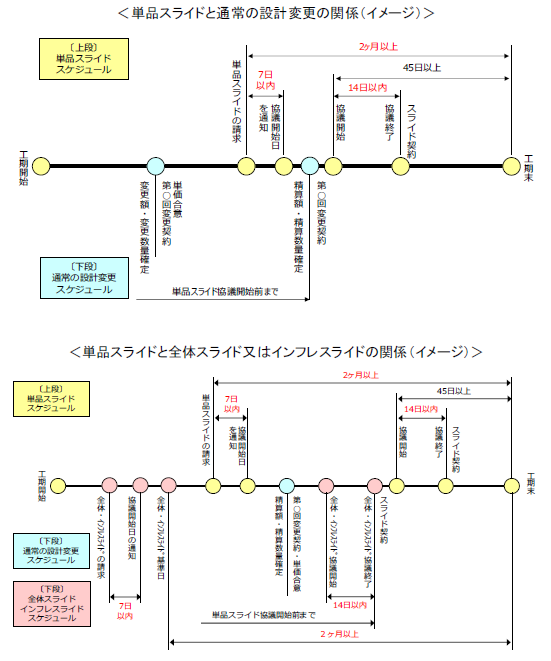 ・　しかしながら、最終的な数量の確定までに期間を要する場合など、これによりがたい場合も想定されるが、その場合は、受注者や主管課とも十分調整の上、実施すること。５－３	既済部分検査・　材料単価の価格変動に伴って、当該工事の請負代金額が不適当となる恐れがある場合は、既済部分検査請求と、同時もしくは事前に、契約書第26条第５項の請求を行うことで、当該検査の出来高部分も、条項適用対象とできる。・　既済部分検査を実施する場合は、出来高部分の確認を発注者に請求する際、その旨を「請負工事既済部分検査請求書」に併せて記載する。（様式－７）・　また発注者は、既済部分検査結果通知書に、単品スライド条項の請求対象となる旨を記載する。（様式７－１）・　なおその場合、以降の工事は、単品スライド条項の請求対象となる。（それ以降の既済部分検査結果通知書に、単品スライド条項の請求対象となる旨を記載する）５－４	部分引き渡しにかかる指定部分の取り扱い・　部分引き渡しを行う指定部分については、その部分のみを対象に、単品スライド条項が適用されるため、指定部分の工期２ヶ月前までに、単品スライド請求を行う。単品スライドに伴う実施フロー及び様式単 品 ス ラ イ ド様 式⑦⑦－１契 約 変 更契約書に規定７日以内１１－１２①対象資材の証明②１％判定③スライド額の算定１４日以内スライド額算定２ヶ月以上	３３-１～３４５５－１４５　　　日　　　　　　　６以	内６－１（ 様式－ １ ）年	月	日県知事又は○ ○ 事務所長	殿受注者代表者住  所氏  名×	○	工事に係る工事請負契約書第２６条第５項に基づく請負代金額の変更請求について標記について、   年   月   日付け契約締結した標記工事について、契約当初に比べて工期内に主要な工事材料の価格に変更が生じたので、契約書第２６条第５項に基づき請負代金額の変更を下記の通り請求します。記１	工	事	名	×	○	工事４	請求する主要品目名・材料名【請求する工事材料を具体的に記載】 ５	変更請求概算額※　請求の際には、変更請求概算額およびその概算額計算書を作成し、提出すること。  なお、今回の請求は、あくまで概算額であり、精査の結果、請求額が変更となっても問題ない。（ 様式－ ２ ）年	月	日受	注	者	殿県知事又は○○事務所長●●工事における工事請負契約書第２６条第８項に基づく協議の開始の日について（通知）標記について、	年	月	日付けで請求のあった○○○○工事における工事請負契約書第２６条第８項の規定に基づき、スライド額協議開始日を通知します。記１	スライド額協議開始日	年	月	日※受注者からの請求日から７日以降に工期の延期を想定している場合は、「工期末の４５日前」と記載する。各種資機材の材料証明書［ 様式－3-2］［様式－3- 3］建設機械の貨物自動車等による運搬にかかる運搬金額計算総括表（提出資料）記載例重建設機械の分解、組立及び輸送にかかる運搬金額計算総括表（提出資料）記載例仮設材（鋼矢板、H形鋼、覆工板等）の運搬にかかる運搬金額計算総括表（提出資料）記載例（ 様式－ ４ ）※ 本様式は、発注者から協議開始日に受注者に対象の品目，規格，数量等について通知する場合に必要に応じて使用。スライド変更等協議書年	月	日受注者殿県知事又は○○事務所長件	名	：工 期 又 は 履 行 期 間	：	年	月	日から	年	月	日まで年  月 日付けで請求のあった工事請負契約書第26条第５項の適用に基づく請負代金額の変更請求について、別添のとおりの品目，規格，数量としたので協議します。（また、本協議書の通知日をもって協議開始の日とします。（必要に応じて記載））（ 様式－ ５ ）（	別	添	）工事請負契約書第２６条第５項の対象材料内訳表（ 様式－ ５ － １ ）ス ラ イ ド 調 書県知事又は○○事務所長○○○○工事に係る物価の変動に基づくスライド額計算書（ 様式－ ５ － １ ）＜別添＞１）スライド額（Ｓ）Ｓ ＝ （Ｍ鋼変更－	Ｍ鋼当初 ）＋（Ｍ油変更－Ｍ油当初）＋（Ｍ材料変更－Ｍ材料当初）－ Ｐ×1/100｝ ＝④＋⑤＋⑥－②×１／１００＝Ｍ鋼当初，Ｍ油当初，Ｍ材料当初＝ {ｐ1×Ｄ1×ｋ1 ＋ｐ2×Ｄ2×ｋ2＋……＋ｐm×Ｄm × ｋm } × 110 ／ 100 Ｍ鋼変更，Ｍ油変更，Ｍ材料変更＝ {ｐ′1×Ｄ1×ｋ1 ＋ｐ′2×Ｄ2×ｋ2＋……＋ｐ′m×Ｄm × ｋm } ×110 ／ 100　　　Ｍ鋼変更，Ｍ油変更，Ｍ材料変更　：価格変動後の鋼材類又は燃料油又はその他の主要な工事材料の金額　　　　Ｍ鋼当初，Ｍ油当初，Ｍ材料当初    ：価格変動前の鋼材類又は燃料油又はその他の主要な工事材料の金額２）スライド金額（Ｓ'） ＝ スライド額（Ｓ）×１００／１１０ ＝３）消費税相当額＝スライド金額（Ｓ'）×０．１ ＝４）スライド変更金額＝スライド金額（Ｓ'）＋ 消費税相当額 ＝（ 様式－６）年	月	日受注者	住所氏名	殿県知事又は○○事務所長●●●工事における工事請負契約書第 26 条第５項に基づく請負代金額の変更について（協議）年	月	日付けで請求のあった標記について、工事請負契約書第２６条第 ７項に基づき、下記のとおり協議する。なお、異存がなければ、別添の様式による工事請負変更契約書に記名押印のうえ提出願いたい。１．工事名２．スライド変更金額	（増）￥○，○○○，○○○．－うち取引に係わる消費税及び地方消費税の額	￥○，○○○，○○○．－（ 様式－６）年	月	日受注者	住所氏名	殿県知事又は○○事務所長●●●工事における工事請負契約書第２６条第５項に基づく請負代金額の変更について（協議）年　 月　 日付けで請求のあった標記について、工事請負契約書第２６条第７項に基づき、下記のとおり協議する。１．工事名２．スライド変更可否　　　スライドの適用が認められない３．理　由　　　　　　　　　　スライド額が請負代金額の１％を超えないため（ 様式６ － １ ）工事請負変更契約書（ 第	回） 工事名変更契約事項１．変更工事請負金額	￥うち取引に係わる消費税及び地方消費税金額	￥２．工事請負契約書第２６条第５項の規定に基づく賃金又は物価の変動による変更３．その他、原請負契約書及び第○回変更契約書条項のとおり上記変更契約の証として本書２通を作り、当事者記入のうえ、各自１通を原請負契約書及び第○回変更契約書とともに保有する。年	月	日発注者住	所：職・氏名：受注者住	所：氏	名：（ 様式－７ ）年	月	日県知事又は○○事務所長 殿受注者	（住所）（氏名）請負工事既済部分検査請求書工事請負契約書第３８条第２項により既済部分検査を請求します。今回、請求する部分払いの範囲については、工事請負契約書第２６条第 ５項の請求対象とすることを併せて要請します。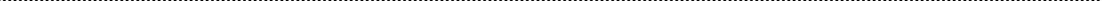 (注)	1．監督職員に提出2.責任者及び担当者の氏名並びに連絡先（電話番号）を記載した場合は、押印を省略することができる。（様式７－１）年	月	日契約の相手方商号又は名称代表者氏名	殿○○事務所長又は県知事既済部分確認通知書下記工事について、検査の結果、既済部分を確認したので通知します。工	事	名工  事  場  所工	期	年	月	日～	年	月	日請 負 代 金 額当該既済部分検査で確認した出来高は工事請負契約書第２６条第５項の請求対象とする。なお、既済部分に相応する請負代金額を￥	-と算定したので異存がなければ部分払の請求を行われたい。別表１市場単価・土木工事標準単価の扱い＜市場単価＞取扱い欄  ①：市場単価等に材料費が含まれており分離が可能な工種②：市場単価等に材料費が含まれているが市場単価等の構成上、分離ができない工種（備考欄「※②」について、設計図書に材料が明示されている場合は、その数量について単品スライド対象とすることができる。）別表１市場単価・土木工事標準単価の扱い＜市場単価＞市場単価・土木工事標準単価の扱い＜土木工事標準単価＞取扱い欄  ①：市場単価等に材料費が含まれており分離が可能な工種②：市場単価等に材料費が含まれているが市場単価等の構成上、分離ができない工種（備考欄「※②」について、設計図書に材料が明示されている場合は、その数量について単品スライド対象とすることができる。）別表１市場単価・土木工事標準単価の扱い＜土木工事標準単価＞取扱い欄  ①：市場単価等に材料費が含まれており分離が可能な工種②：市場単価等に材料費が含まれているが市場単価等の構成上、分離ができない工種（備考欄「※②」について、設計図書に材料が明示されている場合は、その数量について単品スライド対象とすることができる。）（ 参 考 ） 全 体 ス ラ イ ド 、 単 品 ス ラ イ ド 及 び イ ン フ レ ス ラ イ ド の 違 い 別紙―１増額変更の場合の例　　　　　　　　　　　　　（参考）対象品目及び材料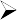 「① 実勢価格に基づく変動後の金額」が　　　　　「 ② 実際の購入金額」が安価となる品目安価となる品目変動額が請負代金額※の１％を超える品目変動額が請負代金額※の １％を超えない品目は単品スライドの対象外変動額が請負代金額※の１％を超える品目変動額が請負代金額※の １％を超えない品目は単品スライドの対象外受注者から実際の購入金額でスライド額を算出することを希望する旨の申し出があった場合具体的なフローは次ページ参照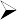 別紙―１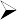 ※単品スライドの請求時にあわせて提出第１段階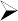 第２段階計算例１計算例１200,000,000200,000,0001%相当額2,000,000主要材料各材料価格変動前の金額価格変動後の金額変動額対象の判定燃料油軽油1,000,0001,200,000200,000×燃料油ガソリン500,000600,000100,000×燃料油合計1,500,0001,800,000300,000×鋼材類異形棒鋼5,000,0007,500,0002,500,000○鋼材類Ｈ形鋼1,000,0001,400,000400,000○鋼材類合計6,000,0008,900,0002,900,000○スライド額 S＝2,900,000－2,000,000＝900,000スライド額 S＝2,900,000－2,000,000＝900,000スライド額 S＝2,900,000－2,000,000＝900,000スライド額 S＝2,900,000－2,000,000＝900,000スライド額 S＝2,900,000－2,000,000＝900,000スライド額 S＝2,900,000－2,000,000＝900,000計算例２計算例２100,000,000100,000,0001%相当額1,000,000主要材料各材料価格変動前の金額価格変動後の金額変動額対象の判定燃料油軽油5,000,0006,500,0001,500,000○燃料油ガソリン500,000600,000100,000○燃料油合計5,500,0007,100,0001,600,000○鋼材類異形棒鋼5,000,0007,000,0002,000,000○鋼材類Ｈ形鋼1,000,0001,400,000400,000○鋼材類合計6,000,0008,400,0002,400,000○スライド額 S＝1,600,000＋2,400,000－1,000,000＝3,000,000スライド額 S＝1,600,000＋2,400,000－1,000,000＝3,000,000スライド額 S＝1,600,000＋2,400,000－1,000,000＝3,000,000スライド額 S＝1,600,000＋2,400,000－1,000,000＝3,000,000スライド額 S＝1,600,000＋2,400,000－1,000,000＝3,000,000スライド額 S＝1,600,000＋2,400,000－1,000,000＝3,000,000材料資材名称（例）規格 （例）単位鋼板鋼板 （販売）厚板 無規格 １２≦ｔ≦２５ｔ鋼管杭鋼管杭ＳＫＫ４００ｔ鋼製矢板鋼矢板ＳＹ２９５ｔ棒鋼鉄筋コンクリート用棒鋼ＳＤ３４５ Ｄ１６～２５ｔ形鋼Ｈ形鋼広幅 ＳＳ４００ １５０×１５０ｔPC鋼線PC鋼より線SWPR7A 7本より線 A種kg防護柵転落防止柵Ｈ＝１１００ 根入長＝２００（ＣＯ建込）４段ｍﾗｲﾅｰﾌﾟﾚｰﾄﾗｲﾅｰﾌﾟﾚｰﾄ（円形）ﾒｯｷ仕上げ 3,000mm t=4.0mmｍ鉄鋼二次製品摩擦接合用高力ボルト（六角）Ｆ１０Ｔ Ｍ２２×１００組価　格採用順設計時点での価格決定方法スライド単価の決定方法１土木工事資材等単価表（物価資料掲載分）による場合当該月の物価資料により単価を設定する。２物価資料に掲載がある場合当該月の物価資料により単価を設定する。３特別調査（定期調査・臨時調査）による場合当初積算時の類似資材の物価変動率により算定することができる。ただし、当該材料等の工事費全体に占める割合が大きい場合は、発注者による見積りの徴収、近隣工事における資材の調達状況の確認、また、特別調査により単価設定している場合は特別調査を行った調査機関への問い合わせを行う等により、別途考慮する。４見積りによる場合当初積算時の類似資材の物価変動率により算定することができる。ただし、当該材料等の工事費全体に占める割合が大きい場合は、発注者による見積りの徴収、近隣工事における資材の調達状況の確認、また、特別調査により単価設定している場合は特別調査を行った調査機関への問い合わせを行う等により、別途考慮する。Ｌ：運搬距離（km） ※片道５kmＳ：規制速度（km/h）     Ｐ：運搬機械の機関出力（kw） Ｋ：時間当りの燃料消費率（ℓ/kw-h） Ｎ１：運搬車１台当り資材数量（m3） Ｎ：搬入数量（m3）４０km/hＳ：規制速度（km/h）     Ｐ：運搬機械の機関出力（kw） Ｋ：時間当りの燃料消費率（ℓ/kw-h） Ｎ１：運搬車１台当り資材数量（m3） Ｎ：搬入数量（m3）２４６kwＳ：規制速度（km/h）     Ｐ：運搬機械の機関出力（kw） Ｋ：時間当りの燃料消費率（ℓ/kw-h） Ｎ１：運搬車１台当り資材数量（m3） Ｎ：搬入数量（m3）0.043ℓ/kw- hＳ：規制速度（km/h）     Ｐ：運搬機械の機関出力（kw） Ｋ：時間当りの燃料消費率（ℓ/kw-h） Ｎ１：運搬車１台当り資材数量（m3） Ｎ：搬入数量（m3）4.6m3Ｓ：規制速度（km/h）     Ｐ：運搬機械の機関出力（kw） Ｋ：時間当りの燃料消費率（ℓ/kw-h） Ｎ１：運搬車１台当り資材数量（m3） Ｎ：搬入数量（m3）5,000m3Ｌ：運搬距離（km）  ※片道 Ｓ：輸送速度（km/h）Ｐ：運搬機械の機関出力（kw） Ｋ：時間当りの燃料消費率（ℓ/kw-h）Ｎ：搬入搬出（回）１５kmＬ：運搬距離（km）  ※片道 Ｓ：輸送速度（km/h）Ｐ：運搬機械の機関出力（kw） Ｋ：時間当りの燃料消費率（ℓ/kw-h）Ｎ：搬入搬出（回）３０ km/hＬ：運搬距離（km）  ※片道 Ｓ：輸送速度（km/h）Ｐ：運搬機械の機関出力（kw） Ｋ：時間当りの燃料消費率（ℓ/kw-h）Ｎ：搬入搬出（回）２３５ kwＬ：運搬距離（km）  ※片道 Ｓ：輸送速度（km/h）Ｐ：運搬機械の機関出力（kw） Ｋ：時間当りの燃料消費率（ℓ/kw-h）Ｎ：搬入搬出（回）0.075ℓ/kw- hＬ：運搬距離（km）  ※片道 Ｓ：輸送速度（km/h）Ｐ：運搬機械の機関出力（kw） Ｋ：時間当りの燃料消費率（ℓ/kw-h）Ｎ：搬入搬出（回）２回基本運賃表と受注者運賃の比較基本運賃表＜受注者運賃基本運賃表と受注者運賃の比較基本運賃表＜受注者運賃（ 様式－３及び請求書か領収書の提出がある場合（ 様式－３及び請求書か領収書の提出がある場合）ＹＥＳＮＯ ＮＯ 単品スライド対象外）ＹＥＳ単品スライド対象外）下記の計算式より対象数量を算出する。下記の計算式より対象数量を算出する。）Ｌ：運搬距離（km）  ※片道 Ｓ：輸送速度（km/h） Ｐ：運搬機械の機関出力（kw） Ｋ：時間当りの燃料消費率（ℓ/kw-h）Ｎ：搬入搬出（回）１ ０kmＬ：運搬距離（km）  ※片道 Ｓ：輸送速度（km/h） Ｐ：運搬機械の機関出力（kw） Ｋ：時間当りの燃料消費率（ℓ/kw-h）Ｎ：搬入搬出（回）３０ km/hＬ：運搬距離（km）  ※片道 Ｓ：輸送速度（km/h） Ｐ：運搬機械の機関出力（kw） Ｋ：時間当りの燃料消費率（ℓ/kw-h）Ｎ：搬入搬出（回）２３５ kwＬ：運搬距離（km）  ※片道 Ｓ：輸送速度（km/h） Ｐ：運搬機械の機関出力（kw） Ｋ：時間当りの燃料消費率（ℓ/kw-h）Ｎ：搬入搬出（回）0.075ℓ/kw- hＬ：運搬距離（km）  ※片道 Ｓ：輸送速度（km/h） Ｐ：運搬機械の機関出力（kw） Ｋ：時間当りの燃料消費率（ℓ/kw-h）Ｎ：搬入搬出（回）２回Ｌ：運搬距離（km）  ※片道Ｓ：輸送速度（km/h） Ｐ：運搬機械の機関出力（kw）Ｋ：時間当りの燃料消費率（ℓ/kw-h）Ｎ：台数 ５（台）×２（搬入搬出）９０kmＬ：運搬距離（km）  ※片道Ｓ：輸送速度（km/h） Ｐ：運搬機械の機関出力（kw）Ｋ：時間当りの燃料消費率（ℓ/kw-h）Ｎ：台数 ５（台）×２（搬入搬出）３０ km/hＬ：運搬距離（km）  ※片道Ｓ：輸送速度（km/h） Ｐ：運搬機械の機関出力（kw）Ｋ：時間当りの燃料消費率（ℓ/kw-h）Ｎ：台数 ５（台）×２（搬入搬出）２３５ kwＬ：運搬距離（km）  ※片道Ｓ：輸送速度（km/h） Ｐ：運搬機械の機関出力（kw）Ｋ：時間当りの燃料消費率（ℓ/kw-h）Ｎ：台数 ５（台）×２（搬入搬出）0.075ℓ/kw- hＬ：運搬距離（km）  ※片道Ｓ：輸送速度（km/h） Ｐ：運搬機械の機関出力（kw）Ｋ：時間当りの燃料消費率（ℓ/kw-h）Ｎ：台数 ５（台）×２（搬入搬出）１０台重建設機械の分解、組立輸送燃料費重建設機械の分解、組立輸送燃料費重建設機械の分解、組立輸送燃料費Ａ運搬費等　＜　Ｂ実運搬費等（様式－３－３より）Ａ運搬費等　＜　Ｂ実運搬費等（様式－３－３より）ＮＯＮＯ単品スライド対象外Ａ運搬費等　＜　Ｂ実運搬費等（様式－３－３より）Ａ運搬費等　＜　Ｂ実運搬費等（様式－３－３より）単品スライド対象外                   　　　　　　 ＹＥＳ                   　　　　　　 ＹＥＳ                   　　　　　　 ＹＥＳ様式３－３の運搬車両に対して設計往復運搬距離を使用し、対象数量を算出する。様式３－３の運搬車両に対して設計往復運搬距離を使用し、対象数量を算出する。様式３－３の運搬車両に対して設計往復運搬距離を使用し、対象数量を算出する。様式３－３の運搬車両に対して設計往復運搬距離を使用し、対象数量を算出する。様式３－３の運搬車両に対して設計往復運搬距離を使用し、対象数量を算出する。様式３－３の運搬車両に対して設計往復運搬距離を使用し、対象数量を算出する。様式３－３の運搬車両に対して設計往復運搬距離を使用し、対象数量を算出する。Ｌ：運搬距離（km）※ 往復７３ km Ｓ： 輸送速度（km/h）３０ km/hＰ：運搬機械の機関出力（kw）２ ３ ５kw（セミトレーラ20t）１ ３ ７kw（トラック4t）Ｋ：時間当りの燃料消費率（ℓ/kw- h）0.075ℓ/kw- h（セミトレーラ）0. 05ℓ/kw- h（トラック）Ｎ：運搬車両台数（台）１台精算変更の協議開始日精算変更の協議開始日精算変更の協議開始日精算変更の協議開始日１４日以内１４日以内精算変更契約精算変更契約請負代金額Ｐの確定請負代金額Ｐの確定請負代金額Ｐの確定請負代金額Ｐの確定２請負 代 金￥３工期年年月月日から日まで日から日まで様式１－１○○年○月○○日○○年○月○○日○○年○月○○日請負代金額変更請求額概算計算書請負代金額変更請求額概算計算書請負代金額変更請求額概算計算書請負代金額変更請求額概算計算書請負代金額変更請求額概算計算書請負代金額変更請求額概算計算書請負代金額変更請求額概算計算書請負代金額変更請求額概算計算書請負代金額変更請求額概算計算書請負代金額変更請求額概算計算書請負代金額変更請求額概算計算書発注者発注者殿受注者商号又は名称代表者氏名商号又は名称代表者氏名商号又は名称代表者氏名商号又は名称代表者氏名工事請負契約書第２６条第５項に基づく請負代金額の変更請求額の内訳は、下記のとおりです。工事請負契約書第２６条第５項に基づく請負代金額の変更請求額の内訳は、下記のとおりです。工事請負契約書第２６条第５項に基づく請負代金額の変更請求額の内訳は、下記のとおりです。工事請負契約書第２６条第５項に基づく請負代金額の変更請求額の内訳は、下記のとおりです。工事請負契約書第２６条第５項に基づく請負代金額の変更請求額の内訳は、下記のとおりです。工事請負契約書第２６条第５項に基づく請負代金額の変更請求額の内訳は、下記のとおりです。工事請負契約書第２６条第５項に基づく請負代金額の変更請求額の内訳は、下記のとおりです。工事請負契約書第２６条第５項に基づく請負代金額の変更請求額の内訳は、下記のとおりです。工事請負契約書第２６条第５項に基づく請負代金額の変更請求額の内訳は、下記のとおりです。工事請負契約書第２６条第５項に基づく請負代金額の変更請求額の内訳は、下記のとおりです。工事請負契約書第２６条第５項に基づく請負代金額の変更請求額の内訳は、下記のとおりです。工 事 名工 事 名記記記記記記記記記記記品	目規 格単位数量当初単価当初想定金額購入単価購入金額購入年月差額備	考記載例○鋼○ｔ○○．○○○,○○○○○○,○○○○○,○○○○○○,○○○○年○月○○○,○○○○鋼○ｔ○○．○○○,○○○○○○,○○○○○,○○○○○○,○○○○年○月○○○,○○○○○○．○○○,○○○○,○○○,○○○○○,○○○○,○○○,○○○○,○○○,○○○○年△月計○鋼○ｔ○○．○○○,○○○○○○,○○○○○,○○○○○○,○○○○年△月○○○,○○○○鋼○ｔ○○．○○○,○○○○○○,○○○○○,○○○○○○,○○○○年△月○○○,○○○○○○．○○○,○○○○,○○○,○○○○○,○○○○,○○○,○○○○,○○○,○○○○年△月計○鋼 計○ｔ○○．○○○,○○○○○○,○○○○○,○○○○○○,○○○○,○○○,○○○○鋼合計鋼材類 合計鋼材類 合計鋼材類 合計○,○○○,○○○○,○○○,○○○○,○○○,○○○□油○L○○○○○.○○○,○○○○○.○○○,○○○○年△月○○,○○○□油○L○○○○○.○○○,○○○○○.○○○,○○○○年△月○○,○○○○,○○○○○.○○○○,○○○○○.○○○○,○○○○○○,○○○○年△月計□油 計○L○○○○○.○○○,○○○○○.○○○,○○○○○,○○○□油合計△油○L○○○○○.○○○,○○○○○.○○○,○○○○年□月○○,○○○△油○L○○○○○.○○○,○○○○○.○○○,○○○○年□月○○,○○○○,○○○○○.○○○○,○○○○○.○○○○,○○○○○○,○○○○年□月計△油 計○L○○○○○.○○○,○○○○○.○○○,○○○○○,○○○△油合計燃料油 合計燃料油 合計○,○○○,○○○○,○○○,○○○○,○○○,○○○変動額変動額○,○○○,○○○単品スライド請求額単品スライド請求額単品スライド請求額○,○○○,○○○(注)1．購入先、購入単価、購入数量等を証明出来る場合は、その資料（納品書等）を添付の上、併せて監督職員に提出すること。1．購入先、購入単価、購入数量等を証明出来る場合は、その資料（納品書等）を添付の上、併せて監督職員に提出すること。1．購入先、購入単価、購入数量等を証明出来る場合は、その資料（納品書等）を添付の上、併せて監督職員に提出すること。1．購入先、購入単価、購入数量等を証明出来る場合は、その資料（納品書等）を添付の上、併せて監督職員に提出すること。1．購入先、購入単価、購入数量等を証明出来る場合は、その資料（納品書等）を添付の上、併せて監督職員に提出すること。1．購入先、購入単価、購入数量等を証明出来る場合は、その資料（納品書等）を添付の上、併せて監督職員に提出すること。1．購入先、購入単価、購入数量等を証明出来る場合は、その資料（納品書等）を添付の上、併せて監督職員に提出すること。1．購入先、購入単価、購入数量等を証明出来る場合は、その資料（納品書等）を添付の上、併せて監督職員に提出すること。1．購入先、購入単価、購入数量等を証明出来る場合は、その資料（納品書等）を添付の上、併せて監督職員に提出すること。1．購入先、購入単価、購入数量等を証明出来る場合は、その資料（納品書等）を添付の上、併せて監督職員に提出すること。1．購入先、購入単価、購入数量等を証明出来る場合は、その資料（納品書等）を添付の上、併せて監督職員に提出すること。２．対象材料は、品目毎および購入年月毎にとりまとめるものとする。なお、とりまとめ数量欄が足りない場合は、複数枚になってもよい。２．対象材料は、品目毎および購入年月毎にとりまとめるものとする。なお、とりまとめ数量欄が足りない場合は、複数枚になってもよい。２．対象材料は、品目毎および購入年月毎にとりまとめるものとする。なお、とりまとめ数量欄が足りない場合は、複数枚になってもよい。２．対象材料は、品目毎および購入年月毎にとりまとめるものとする。なお、とりまとめ数量欄が足りない場合は、複数枚になってもよい。２．対象材料は、品目毎および購入年月毎にとりまとめるものとする。なお、とりまとめ数量欄が足りない場合は、複数枚になってもよい。２．対象材料は、品目毎および購入年月毎にとりまとめるものとする。なお、とりまとめ数量欄が足りない場合は、複数枚になってもよい。２．対象材料は、品目毎および購入年月毎にとりまとめるものとする。なお、とりまとめ数量欄が足りない場合は、複数枚になってもよい。２．対象材料は、品目毎および購入年月毎にとりまとめるものとする。なお、とりまとめ数量欄が足りない場合は、複数枚になってもよい。２．対象材料は、品目毎および購入年月毎にとりまとめるものとする。なお、とりまとめ数量欄が足りない場合は、複数枚になってもよい。２．対象材料は、品目毎および購入年月毎にとりまとめるものとする。なお、とりまとめ数量欄が足りない場合は、複数枚になってもよい。２．対象材料は、品目毎および購入年月毎にとりまとめるものとする。なお、とりまとめ数量欄が足りない場合は、複数枚になってもよい。３．変動額から受注者の負担額を差し引いて、単品スライド請求額を算出する計算過程を、別紙に記載すること。３．変動額から受注者の負担額を差し引いて、単品スライド請求額を算出する計算過程を、別紙に記載すること。３．変動額から受注者の負担額を差し引いて、単品スライド請求額を算出する計算過程を、別紙に記載すること。３．変動額から受注者の負担額を差し引いて、単品スライド請求額を算出する計算過程を、別紙に記載すること。３．変動額から受注者の負担額を差し引いて、単品スライド請求額を算出する計算過程を、別紙に記載すること。３．変動額から受注者の負担額を差し引いて、単品スライド請求額を算出する計算過程を、別紙に記載すること。３．変動額から受注者の負担額を差し引いて、単品スライド請求額を算出する計算過程を、別紙に記載すること。３．変動額から受注者の負担額を差し引いて、単品スライド請求額を算出する計算過程を、別紙に記載すること。３．変動額から受注者の負担額を差し引いて、単品スライド請求額を算出する計算過程を、別紙に記載すること。３．変動額から受注者の負担額を差し引いて、単品スライド請求額を算出する計算過程を、別紙に記載すること。３．変動額から受注者の負担額を差し引いて、単品スライド請求額を算出する計算過程を、別紙に記載すること。４．詳細に数量計算が出来る場合は、様式－３を用いてもよい。４．詳細に数量計算が出来る場合は、様式－３を用いてもよい。４．詳細に数量計算が出来る場合は、様式－３を用いてもよい。４．詳細に数量計算が出来る場合は、様式－３を用いてもよい。４．詳細に数量計算が出来る場合は、様式－３を用いてもよい。４．詳細に数量計算が出来る場合は、様式－３を用いてもよい。５.責任者及び担当者の氏名並びに連絡先（電話番号）を記載した場合は、押印を省略することができる。５.責任者及び担当者の氏名並びに連絡先（電話番号）を記載した場合は、押印を省略することができる。５.責任者及び担当者の氏名並びに連絡先（電話番号）を記載した場合は、押印を省略することができる。５.責任者及び担当者の氏名並びに連絡先（電話番号）を記載した場合は、押印を省略することができる。５.責任者及び担当者の氏名並びに連絡先（電話番号）を記載した場合は、押印を省略することができる。５.責任者及び担当者の氏名並びに連絡先（電話番号）を記載した場合は、押印を省略することができる。５.責任者及び担当者の氏名並びに連絡先（電話番号）を記載した場合は、押印を省略することができる。５.責任者及び担当者の氏名並びに連絡先（電話番号）を記載した場合は、押印を省略することができる。５.責任者及び担当者の氏名並びに連絡先（電話番号）を記載した場合は、押印を省略することができる。５.責任者及び担当者の氏名並びに連絡先（電話番号）を記載した場合は、押印を省略することができる。５.責任者及び担当者の氏名並びに連絡先（電話番号）を記載した場合は、押印を省略することができる。様式－３○○年○月○○日○○年○月○○日○○年○月○○日請負代金額変更請求額計算書請負代金額変更請求額計算書請負代金額変更請求額計算書請負代金額変更請求額計算書請負代金額変更請求額計算書請負代金額変更請求額計算書請負代金額変更請求額計算書請負代金額変更請求額計算書請負代金額変更請求額計算書請負代金額変更請求額計算書請負代金額変更請求額計算書請負代金額変更請求額計算書発注者発注者殿受注者商号又は名称代表者氏名商号又は名称代表者氏名商号又は名称代表者氏名商号又は名称代表者氏名商号又は名称代表者氏名商号又は名称代表者氏名商号又は名称代表者氏名商号又は名称代表者氏名商号又は名称代表者氏名商号又は名称代表者氏名商号又は名称代表者氏名商号又は名称代表者氏名工事請負契約書第26条第５項に基づく請負代金額の変更請求額の内訳は、下記のとおりです。工事請負契約書第26条第５項に基づく請負代金額の変更請求額の内訳は、下記のとおりです。工事請負契約書第26条第５項に基づく請負代金額の変更請求額の内訳は、下記のとおりです。工事請負契約書第26条第５項に基づく請負代金額の変更請求額の内訳は、下記のとおりです。工事請負契約書第26条第５項に基づく請負代金額の変更請求額の内訳は、下記のとおりです。工事請負契約書第26条第５項に基づく請負代金額の変更請求額の内訳は、下記のとおりです。工事請負契約書第26条第５項に基づく請負代金額の変更請求額の内訳は、下記のとおりです。工事請負契約書第26条第５項に基づく請負代金額の変更請求額の内訳は、下記のとおりです。工事請負契約書第26条第５項に基づく請負代金額の変更請求額の内訳は、下記のとおりです。工事請負契約書第26条第５項に基づく請負代金額の変更請求額の内訳は、下記のとおりです。工事請負契約書第26条第５項に基づく請負代金額の変更請求額の内訳は、下記のとおりです。工事請負契約書第26条第５項に基づく請負代金額の変更請求額の内訳は、下記のとおりです。工 事 名工 事 名記記記記記記記記記記記記品	目規 格単位数量当初単価当初想定金額購入単価購入金額購入先購入年月差額備　考記載例○鋼○ｔ○○．○○○,○○○○○○,○○○○○,○○○○○○,○○○○○商社○年○月○○○,○○○○鋼○ｔ○○．○○○,○○○○○○,○○○○○,○○○○○○,○○○○○商社○年○月○○○,○○○○○○．○○○,○○○○,○○○,○○○○○,○○○○,○○○,○○○○,○○○,○○○○年○月計○鋼○ｔ○○．○○○,○○○○○○,○○○○○,○○○○○○,○○○○○商社○年△月○○○,○○○○鋼○ｔ○○．○○○,○○○○○○,○○○○○,○○○○○○,○○○○○商社○年△月○○○,○○○○○○．○○○,○○○○,○○○,○○○○○,○○○○,○○○,○○○○,○○○,○○○○年△月計○鋼 計○ｔ○○．○○○,○○○○○○,○○○○○,○○○○○○,○○○○,○○○,○○○○鋼合計鋼材類 合計鋼材類 合計鋼材類 合計○,○○○,○○○○,○○○,○○○○,○○○,○○○□油○L○○○○○.○○○,○○○○○.○○○,○○○○○石油○年△月○○,○○○□油○L○○○○○.○○○,○○○○○.○○○,○○○○○石油○年△月○○,○○○○,○○○○○.○○○○,○○○○○.○○○○,○○○○○○,○○○○年△月計□油 計○L○○○○○.○○○,○○○○○.○○○,○○○○○,○○○□油合計△油○L○○○○○.○○○,○○○○○.○○○,○○○□□石油○年□月○○,○○○△油○L○○○○○.○○○,○○○○○.○○○,○○○□□石油○年□月○○,○○○○,○○○○○.○○○○,○○○○○.○○○○,○○○○○○,○○○○年□月計△油 計○L○○○○○.○○○,○○○○○.○○○,○○○○○,○○○△油合計燃料油 合計燃料油 合計○,○○○,○○○○,○○○,○○○○,○○○,○○○変動額変動額○,○○○,○○○単品スライド請求額単品スライド請求額単品スライド請求額○,○○○,○○○(注)1．購入先，購入単価，購入数量等を証明出来る場合は、その資料（納品書等）を添付の上、併せて監督職員に提出すること。1．購入先，購入単価，購入数量等を証明出来る場合は、その資料（納品書等）を添付の上、併せて監督職員に提出すること。1．購入先，購入単価，購入数量等を証明出来る場合は、その資料（納品書等）を添付の上、併せて監督職員に提出すること。1．購入先，購入単価，購入数量等を証明出来る場合は、その資料（納品書等）を添付の上、併せて監督職員に提出すること。1．購入先，購入単価，購入数量等を証明出来る場合は、その資料（納品書等）を添付の上、併せて監督職員に提出すること。1．購入先，購入単価，購入数量等を証明出来る場合は、その資料（納品書等）を添付の上、併せて監督職員に提出すること。1．購入先，購入単価，購入数量等を証明出来る場合は、その資料（納品書等）を添付の上、併せて監督職員に提出すること。1．購入先，購入単価，購入数量等を証明出来る場合は、その資料（納品書等）を添付の上、併せて監督職員に提出すること。1．購入先，購入単価，購入数量等を証明出来る場合は、その資料（納品書等）を添付の上、併せて監督職員に提出すること。1．購入先，購入単価，購入数量等を証明出来る場合は、その資料（納品書等）を添付の上、併せて監督職員に提出すること。1．購入先，購入単価，購入数量等を証明出来る場合は、その資料（納品書等）を添付の上、併せて監督職員に提出すること。1．購入先，購入単価，購入数量等を証明出来る場合は、その資料（納品書等）を添付の上、併せて監督職員に提出すること。２．対象材料は、品目毎および購入年月毎にとりまとめるものとする。なお、とりまとめ数量欄が足りない場合は、複数枚になってもよい。２．対象材料は、品目毎および購入年月毎にとりまとめるものとする。なお、とりまとめ数量欄が足りない場合は、複数枚になってもよい。２．対象材料は、品目毎および購入年月毎にとりまとめるものとする。なお、とりまとめ数量欄が足りない場合は、複数枚になってもよい。２．対象材料は、品目毎および購入年月毎にとりまとめるものとする。なお、とりまとめ数量欄が足りない場合は、複数枚になってもよい。２．対象材料は、品目毎および購入年月毎にとりまとめるものとする。なお、とりまとめ数量欄が足りない場合は、複数枚になってもよい。２．対象材料は、品目毎および購入年月毎にとりまとめるものとする。なお、とりまとめ数量欄が足りない場合は、複数枚になってもよい。２．対象材料は、品目毎および購入年月毎にとりまとめるものとする。なお、とりまとめ数量欄が足りない場合は、複数枚になってもよい。２．対象材料は、品目毎および購入年月毎にとりまとめるものとする。なお、とりまとめ数量欄が足りない場合は、複数枚になってもよい。２．対象材料は、品目毎および購入年月毎にとりまとめるものとする。なお、とりまとめ数量欄が足りない場合は、複数枚になってもよい。２．対象材料は、品目毎および購入年月毎にとりまとめるものとする。なお、とりまとめ数量欄が足りない場合は、複数枚になってもよい。２．対象材料は、品目毎および購入年月毎にとりまとめるものとする。なお、とりまとめ数量欄が足りない場合は、複数枚になってもよい。２．対象材料は、品目毎および購入年月毎にとりまとめるものとする。なお、とりまとめ数量欄が足りない場合は、複数枚になってもよい。３．変動額から受注者の負担額を差し引いて、単品スライド請求額を算出する計算過程を、別紙に記載すること。３．変動額から受注者の負担額を差し引いて、単品スライド請求額を算出する計算過程を、別紙に記載すること。３．変動額から受注者の負担額を差し引いて、単品スライド請求額を算出する計算過程を、別紙に記載すること。３．変動額から受注者の負担額を差し引いて、単品スライド請求額を算出する計算過程を、別紙に記載すること。３．変動額から受注者の負担額を差し引いて、単品スライド請求額を算出する計算過程を、別紙に記載すること。３．変動額から受注者の負担額を差し引いて、単品スライド請求額を算出する計算過程を、別紙に記載すること。３．変動額から受注者の負担額を差し引いて、単品スライド請求額を算出する計算過程を、別紙に記載すること。３．変動額から受注者の負担額を差し引いて、単品スライド請求額を算出する計算過程を、別紙に記載すること。３．変動額から受注者の負担額を差し引いて、単品スライド請求額を算出する計算過程を、別紙に記載すること。３．変動額から受注者の負担額を差し引いて、単品スライド請求額を算出する計算過程を、別紙に記載すること。３．変動額から受注者の負担額を差し引いて、単品スライド請求額を算出する計算過程を、別紙に記載すること。３．変動額から受注者の負担額を差し引いて、単品スライド請求額を算出する計算過程を、別紙に記載すること。４.責任者及び担当者の氏名並びに連絡先（電話番号）を記載した場合は、押印を省略することができる。４.責任者及び担当者の氏名並びに連絡先（電話番号）を記載した場合は、押印を省略することができる。４.責任者及び担当者の氏名並びに連絡先（電話番号）を記載した場合は、押印を省略することができる。４.責任者及び担当者の氏名並びに連絡先（電話番号）を記載した場合は、押印を省略することができる。４.責任者及び担当者の氏名並びに連絡先（電話番号）を記載した場合は、押印を省略することができる。４.責任者及び担当者の氏名並びに連絡先（電話番号）を記載した場合は、押印を省略することができる。４.責任者及び担当者の氏名並びに連絡先（電話番号）を記載した場合は、押印を省略することができる。４.責任者及び担当者の氏名並びに連絡先（電話番号）を記載した場合は、押印を省略することができる。４.責任者及び担当者の氏名並びに連絡先（電話番号）を記載した場合は、押印を省略することができる。４.責任者及び担当者の氏名並びに連絡先（電話番号）を記載した場合は、押印を省略することができる。４.責任者及び担当者の氏名並びに連絡先（電話番号）を記載した場合は、押印を省略することができる。４.責任者及び担当者の氏名並びに連絡先（電話番号）を記載した場合は、押印を省略することができる。様式―３－１様式―３－１○○年○月○○日○○年○月○○日○○年○月○○日○○年○月○○日○○年○月○○日請負代金額の変更の対象材料計算総括表請負代金額の変更の対象材料計算総括表請負代金額の変更の対象材料計算総括表請負代金額の変更の対象材料計算総括表請負代金額の変更の対象材料計算総括表請負代金額の変更の対象材料計算総括表請負代金額の変更の対象材料計算総括表請負代金額の変更の対象材料計算総括表請負代金額の変更の対象材料計算総括表請負代金額の変更の対象材料計算総括表請負代金額の変更の対象材料計算総括表請負代金額の変更の対象材料計算総括表発注者発注者殿受注者商号又は名称代表者氏名商号又は名称代表者氏名商号又は名称代表者氏名商号又は名称代表者氏名商号又は名称代表者氏名商号又は名称代表者氏名商号又は名称代表者氏名商号又は名称代表者氏名商号又は名称代表者氏名商号又は名称代表者氏名商号又は名称代表者氏名商号又は名称代表者氏名商号又は名称代表者氏名商号又は名称代表者氏名商号又は名称代表者氏名商号又は名称代表者氏名商号又は名称代表者氏名商号又は名称代表者氏名○年○月○日付けで通知のあった請負代金額の変更に必要な購入した価格等について、下記のとおり資料を提出します。○年○月○日付けで通知のあった請負代金額の変更に必要な購入した価格等について、下記のとおり資料を提出します。○年○月○日付けで通知のあった請負代金額の変更に必要な購入した価格等について、下記のとおり資料を提出します。○年○月○日付けで通知のあった請負代金額の変更に必要な購入した価格等について、下記のとおり資料を提出します。○年○月○日付けで通知のあった請負代金額の変更に必要な購入した価格等について、下記のとおり資料を提出します。○年○月○日付けで通知のあった請負代金額の変更に必要な購入した価格等について、下記のとおり資料を提出します。○年○月○日付けで通知のあった請負代金額の変更に必要な購入した価格等について、下記のとおり資料を提出します。○年○月○日付けで通知のあった請負代金額の変更に必要な購入した価格等について、下記のとおり資料を提出します。○年○月○日付けで通知のあった請負代金額の変更に必要な購入した価格等について、下記のとおり資料を提出します。○年○月○日付けで通知のあった請負代金額の変更に必要な購入した価格等について、下記のとおり資料を提出します。○年○月○日付けで通知のあった請負代金額の変更に必要な購入した価格等について、下記のとおり資料を提出します。○年○月○日付けで通知のあった請負代金額の変更に必要な購入した価格等について、下記のとおり資料を提出します。工 事 名工 事 名記記記記記記記記記記記記品	目規 格単位数量購入単価購入金額購入先購入年月使用した建設機械名使用目的証明の有無備	考記載例軽油１．２号L5,00090450,000四国石油R〇年４月現場内重機有別添○○軽油１．２号L10,0001001,000,000四国石油R〇年5月現場内重機有別添○○軽油１．２号L15,0001001,500,000四国石油R〇年６月現場内重機有別添○○軽油１．２号L14,0001001,400,000四国石油R〇年７月現場内重機有別添○○軽油１．２号L5,000110550,000四国石油R〇年８月現場内重機有別添○○軽油１．２号L1,000100100,000四国石油R〇年９月現場内重機有別添○○購入数量（証明済み）合計購入数量（証明済み）合計購入数量（証明済み）合計50,000軽油１．２号L2,0000四国石油R〇年１０月ダンプ現場～○○地先（流用先）運搬無別添○○軽油１．２号L2,0000四国石油R〇年１１月ダンプ現場～○○地先（流用先）運搬無別添○○軽油１．２号L1,0000四国石油R〇年１２月ダンプ現場～○○地先（流用先）運搬無別添○○購入数量（未証明）合計購入数量（未証明）合計購入数量（未証明）合計5,000(注)1．購入先，購入単価，購入数量等を証明出来る場合は、その資料（納品書等）を添付の上、併せて監督職員に提出すること。1．購入先，購入単価，購入数量等を証明出来る場合は、その資料（納品書等）を添付の上、併せて監督職員に提出すること。1．購入先，購入単価，購入数量等を証明出来る場合は、その資料（納品書等）を添付の上、併せて監督職員に提出すること。1．購入先，購入単価，購入数量等を証明出来る場合は、その資料（納品書等）を添付の上、併せて監督職員に提出すること。1．購入先，購入単価，購入数量等を証明出来る場合は、その資料（納品書等）を添付の上、併せて監督職員に提出すること。1．購入先，購入単価，購入数量等を証明出来る場合は、その資料（納品書等）を添付の上、併せて監督職員に提出すること。1．購入先，購入単価，購入数量等を証明出来る場合は、その資料（納品書等）を添付の上、併せて監督職員に提出すること。1．購入先，購入単価，購入数量等を証明出来る場合は、その資料（納品書等）を添付の上、併せて監督職員に提出すること。1．購入先，購入単価，購入数量等を証明出来る場合は、その資料（納品書等）を添付の上、併せて監督職員に提出すること。1．購入先，購入単価，購入数量等を証明出来る場合は、その資料（納品書等）を添付の上、併せて監督職員に提出すること。1．購入先，購入単価，購入数量等を証明出来る場合は、その資料（納品書等）を添付の上、併せて監督職員に提出すること。1．購入先，購入単価，購入数量等を証明出来る場合は、その資料（納品書等）を添付の上、併せて監督職員に提出すること。２．対象材料は、品目毎および購入年月毎にとりまとめるものとする。なお、とりまとめ数量欄が足りない場合は、別紙にとりまとめるものとする。但し同一の品目で同一年月でも複数の単価がある場合は、区分するものとする。また、当該品目が同一月で複数の工種や機械で使用されている場合、監督職員より工種や機械毎等の内訳を提出するよう要求があった場合など、追加資料が必要な場合がある。２．対象材料は、品目毎および購入年月毎にとりまとめるものとする。なお、とりまとめ数量欄が足りない場合は、別紙にとりまとめるものとする。但し同一の品目で同一年月でも複数の単価がある場合は、区分するものとする。また、当該品目が同一月で複数の工種や機械で使用されている場合、監督職員より工種や機械毎等の内訳を提出するよう要求があった場合など、追加資料が必要な場合がある。２．対象材料は、品目毎および購入年月毎にとりまとめるものとする。なお、とりまとめ数量欄が足りない場合は、別紙にとりまとめるものとする。但し同一の品目で同一年月でも複数の単価がある場合は、区分するものとする。また、当該品目が同一月で複数の工種や機械で使用されている場合、監督職員より工種や機械毎等の内訳を提出するよう要求があった場合など、追加資料が必要な場合がある。２．対象材料は、品目毎および購入年月毎にとりまとめるものとする。なお、とりまとめ数量欄が足りない場合は、別紙にとりまとめるものとする。但し同一の品目で同一年月でも複数の単価がある場合は、区分するものとする。また、当該品目が同一月で複数の工種や機械で使用されている場合、監督職員より工種や機械毎等の内訳を提出するよう要求があった場合など、追加資料が必要な場合がある。２．対象材料は、品目毎および購入年月毎にとりまとめるものとする。なお、とりまとめ数量欄が足りない場合は、別紙にとりまとめるものとする。但し同一の品目で同一年月でも複数の単価がある場合は、区分するものとする。また、当該品目が同一月で複数の工種や機械で使用されている場合、監督職員より工種や機械毎等の内訳を提出するよう要求があった場合など、追加資料が必要な場合がある。２．対象材料は、品目毎および購入年月毎にとりまとめるものとする。なお、とりまとめ数量欄が足りない場合は、別紙にとりまとめるものとする。但し同一の品目で同一年月でも複数の単価がある場合は、区分するものとする。また、当該品目が同一月で複数の工種や機械で使用されている場合、監督職員より工種や機械毎等の内訳を提出するよう要求があった場合など、追加資料が必要な場合がある。２．対象材料は、品目毎および購入年月毎にとりまとめるものとする。なお、とりまとめ数量欄が足りない場合は、別紙にとりまとめるものとする。但し同一の品目で同一年月でも複数の単価がある場合は、区分するものとする。また、当該品目が同一月で複数の工種や機械で使用されている場合、監督職員より工種や機械毎等の内訳を提出するよう要求があった場合など、追加資料が必要な場合がある。２．対象材料は、品目毎および購入年月毎にとりまとめるものとする。なお、とりまとめ数量欄が足りない場合は、別紙にとりまとめるものとする。但し同一の品目で同一年月でも複数の単価がある場合は、区分するものとする。また、当該品目が同一月で複数の工種や機械で使用されている場合、監督職員より工種や機械毎等の内訳を提出するよう要求があった場合など、追加資料が必要な場合がある。２．対象材料は、品目毎および購入年月毎にとりまとめるものとする。なお、とりまとめ数量欄が足りない場合は、別紙にとりまとめるものとする。但し同一の品目で同一年月でも複数の単価がある場合は、区分するものとする。また、当該品目が同一月で複数の工種や機械で使用されている場合、監督職員より工種や機械毎等の内訳を提出するよう要求があった場合など、追加資料が必要な場合がある。２．対象材料は、品目毎および購入年月毎にとりまとめるものとする。なお、とりまとめ数量欄が足りない場合は、別紙にとりまとめるものとする。但し同一の品目で同一年月でも複数の単価がある場合は、区分するものとする。また、当該品目が同一月で複数の工種や機械で使用されている場合、監督職員より工種や機械毎等の内訳を提出するよう要求があった場合など、追加資料が必要な場合がある。２．対象材料は、品目毎および購入年月毎にとりまとめるものとする。なお、とりまとめ数量欄が足りない場合は、別紙にとりまとめるものとする。但し同一の品目で同一年月でも複数の単価がある場合は、区分するものとする。また、当該品目が同一月で複数の工種や機械で使用されている場合、監督職員より工種や機械毎等の内訳を提出するよう要求があった場合など、追加資料が必要な場合がある。２．対象材料は、品目毎および購入年月毎にとりまとめるものとする。なお、とりまとめ数量欄が足りない場合は、別紙にとりまとめるものとする。但し同一の品目で同一年月でも複数の単価がある場合は、区分するものとする。また、当該品目が同一月で複数の工種や機械で使用されている場合、監督職員より工種や機械毎等の内訳を提出するよう要求があった場合など、追加資料が必要な場合がある。３.責任者及び担当者の氏名並びに連絡先（電話番号）を記載した場合は、押印を省略することができる。３.責任者及び担当者の氏名並びに連絡先（電話番号）を記載した場合は、押印を省略することができる。３.責任者及び担当者の氏名並びに連絡先（電話番号）を記載した場合は、押印を省略することができる。３.責任者及び担当者の氏名並びに連絡先（電話番号）を記載した場合は、押印を省略することができる。３.責任者及び担当者の氏名並びに連絡先（電話番号）を記載した場合は、押印を省略することができる。３.責任者及び担当者の氏名並びに連絡先（電話番号）を記載した場合は、押印を省略することができる。３.責任者及び担当者の氏名並びに連絡先（電話番号）を記載した場合は、押印を省略することができる。３.責任者及び担当者の氏名並びに連絡先（電話番号）を記載した場合は、押印を省略することができる。３.責任者及び担当者の氏名並びに連絡先（電話番号）を記載した場合は、押印を省略することができる。３.責任者及び担当者の氏名並びに連絡先（電話番号）を記載した場合は、押印を省略することができる。３.責任者及び担当者の氏名並びに連絡先（電話番号）を記載した場合は、押印を省略することができる。３.責任者及び担当者の氏名並びに連絡先（電話番号）を記載した場合は、押印を省略することができる。品	目規 格単位数量購入単価購入金額出荷元搬入年月運搬費の内燃料代運搬費の内燃料代運搬費の内燃料代運搬費の内燃料代運搬費の内燃料代運搬費の内燃料代運搬費の内燃料代品	目規 格単位数量購入単価購入金額出荷元搬入年月品目規格単位数量購入単価購入金額購入先記載例再生骨材40mmm33, 0002, 0006, 000, 000北海道砂利R〇年４月軽油１ ． ２ 号L7009063, 000東京石油軽油１ ． ２ 号L3009027, 000大阪石油再生骨材40mmm35, 0002, 00010, 000, 000北海道砂利R〇年７ 月軽油１ ． ２ 号L50010050, 000東京石油軽油１ ． ２ 号L1000100100, 000大阪石油重建設機械ブルド ーザ２ １ ｔ 級回1－－四国リ ースR〇年８ 月軽油１ ． ２ 号L50011055, 000四国石油計3, 000建設機械名・規格路面切削機路面切削機路面切削機路面切削機機械搬入所在地機械搬入所在地札幌市西区札幌市西区現場所在地現場所在地旭川市南が丘旭川市南が丘機械搬出場所機械搬出場所札幌市西区札幌市西区運	搬	車	両運	搬	車	両運	搬	車	両運	搬	車	両運	賃運	賃運	賃運	賃運	賃運	賃運	賃運	賃運	賃運	賃運	賃運	賃運	賃機械名規格運搬距離積載重量基本運賃×（特大品＋悪路＋深夜早朝＋冬期割増）＋地区割増・その他＝合計機械名（ｔ積）(km)(t)基本運賃×（特大品＋悪路＋深夜早朝＋冬期割増）＋地区割増・その他＝合計セミトレーラ301102981,000×（0.7＋0＋0＋0）+1,880＝139,580×（＋＋＋）+＝×（＋＋＋）+＝×（＋＋＋）+＝×（＋＋＋）+＝建設機械名・規格ブルドーザ ２１ｔ級ブルドーザ ２１ｔ級ブルドーザ ２１ｔ級ブルドーザ ２１ｔ級機械搬入所在地機械搬入所在地富良野町富良野町現場所在地現場所在地旭川市南が丘旭川市南が丘機械搬出場所機械搬出場所富良野町富良野町運	搬	車	両運	搬	車	両運	搬	車	両運	搬	車	両運	賃運	賃運	賃運	賃運	賃運	賃運	賃運	賃運	賃運	賃運	賃運	賃運	賃機械名規格運搬距離積載重量基本運賃×（特大品＋悪路＋深夜早朝＋冬期割増）＋地区割増・その他＝合計機械名（ｔ積）(km)(t)基本運賃×（特大品＋悪路＋深夜早朝＋冬期割増）＋地区割増・その他＝合計セミトレーラ205019.97342,000×（0.7＋＋＋）+1,355＝72,755トラック40501.32218,500×（0.6＋＋＋）+650＝30,250×（＋＋＋）+＝×（＋＋＋）+＝103,005合計往復206,010仮設材機械搬入所在地機械搬入所在地江別市江別市現場所在地現場所在地旭川市南が丘旭川市南が丘機械搬出場所機械搬出場所江別市江別市運	搬	車	両運	搬	車	両運	搬	車	両運	搬	車	両運	賃運	賃運	賃運	賃運	賃運	賃運	賃運	賃運	賃運	賃運	賃運	賃運	賃機械名規格運搬距離台数数量（ｔ）×基本運賃(t)×（深夜早朝＋冬期割増）＋その他＝合計機械名（ｔ積）(km)(台)数量（ｔ）×基本運賃(t)×（深夜早朝＋冬期割増）＋その他＝合計セミトレーラ20905H鋼（12m以内）H鋼（12m以内）95×4,000＋0＋0）+0＝380,000＋＋＋）+＝＋＋＋）+＝＋＋＋）+＝＋＋＋）+＝工事名請 負 代 金 額（消費税相当額含む）請 負 代 金 額（消費税相当額含む）請 負 代 金 額（消費税相当額含む）工期自） 至）年年月月日日スライド変更金額スライド変更金額スライド変更金額うち取引に係る消費税及び地方消費税の額うち取引に係る消費税及び地方消費税の額うち取引に係る消費税及び地方消費税の額①請負代金額（消費税相当額含む）②既済部分出来高金額（消費税相当額含む）③スライド対処請負金額（①－②）（消費税相当額含む）④（Ｍ鋼変更―Ｍ鋼当初）（消費税含む・落札率考慮）⑤（Ｍ油変更―Ｍ油当初）（消費税含む・落札率考慮）⑥（Ｍ材料変更―Ｍ材料当初）（消費税含む・落札率考慮）ｐ:設計時点における各対象材料の単価ｐ′:価格変動後における各対象材料の単価Ⅾ:各対象材料について算定した対象数量ｋ:落札率Ｐ:請負代金額工	事	名工	期自工	期至工種名称規格単位※取扱い備考鉄筋工（太径鉄筋含む）鉄筋工鉄筋加工・組立ｔ①鋼材類鉄筋工（ガス圧接工）ガス圧接工ガス圧接工 手動（半自動）・自動箇所②材料分離不可ｲﾝﾀｰﾛｯｷﾝｸﾞﾌﾞﾛｯｸ工ｲﾝﾀｰﾛｯｷﾝｸﾞﾌﾞﾛｯｸ工設置m2②材料分離不可（※②）防護柵設置工（ｶﾞｰﾄﾞﾚｰﾙ）ｶﾞｰﾄﾞﾚｰﾙ設置工標準型（土中建込）ｍ②材料分離不可（※②）防護柵設置工（ｶﾞｰﾄﾞﾚｰﾙ）ｶﾞｰﾄﾞﾚｰﾙ設置工標準型（ｺﾝｸﾘｰﾄ建込）ｍ②材料分離不可（※②）防護柵設置工（ｶﾞｰﾄﾞﾚｰﾙ）ｶﾞｰﾄﾞﾚｰﾙ設置工耐雪型（土中建込）ｍ②材料分離不可（※②）防護柵設置工（ｶﾞｰﾄﾞﾚｰﾙ）ｶﾞｰﾄﾞﾚｰﾙ設置工耐雪型（ｺﾝｸﾘｰﾄ建込）ｍ②材料分離不可（※②）防護柵設置工（ｶﾞｰﾄﾞﾚｰﾙ）ｶﾞｰﾄﾞﾚｰﾙ設置工部材設置（ﾚｰﾙ設置）（耐雪型含む）ｍ①鋼材類防護柵設置工（ｶﾞｰﾄﾞﾊﾟｲﾌﾟ）ｶﾞｰﾄﾞﾊﾟｲﾌﾟ設置工標準型（土中建込）ｍ②材料分離不可（※②）防護柵設置工（ｶﾞｰﾄﾞﾊﾟｲﾌﾟ）ｶﾞｰﾄﾞﾊﾟｲﾌﾟ設置工標準型（ｺﾝｸﾘｰﾄ建込）ｍ②材料分離不可（※②）防護柵設置工（ｶﾞｰﾄﾞﾊﾟｲﾌﾟ）ｶﾞｰﾄﾞﾊﾟｲﾌﾟ設置工部材設置（ﾊﾟｲﾌﾟ設置）ｍ①鋼材類防護柵設置工（横断・転落防止柵）横断・転落防止柵設置工土中建込ｍ①鋼材類防護柵設置工（横断・転落防止柵）横断・転落防止柵設置工ﾌﾟﾚｷｬｽﾄｺﾝｸﾘｰﾄﾌﾞﾛｯｸ建込ｍ①鋼材類防護柵設置工（横断・転落防止柵）横断・転落防止柵設置工ｺﾝｸﾘｰﾄ建込ｍ①鋼材類防護柵設置工（横断・転落防止柵）横断・転落防止柵設置工ｱﾝｶｰﾎﾞﾙﾄ固定ｍ①鋼材類防護柵設置工（横断・転落防止柵）横断・転落防止柵設置工部材設置（ﾋﾞｰﾑまたはﾊﾟﾈﾙの設置）ｍ①鋼材類防護柵設置工（横断・転落防止柵）横断・転落防止柵設置工根巻きｺﾝｸﾘｰﾄ設置ｍ②材料分離不可防護柵設置工（落石防護柵）落石防護柵設置工中間支柱設置工本②材料分離不可防護柵設置工（落石防護柵）落石防護柵設置工端末支柱設置工本②材料分離不可防護柵設置工（落石防護柵）落石防護柵設置工ﾛｰﾌﾟ･金網設置工（間隔保持材付き）ｍ②材料分離不可防護柵設置工（落石防護柵）落石防護柵設置工ﾛｰﾌﾟ･金網設置工（上弦材付き）ｍ②材料分離不可防護柵設置工（落石防護柵）落石防護柵設置工ｽﾃｰﾛｰﾌﾟ設置工本②材料分離不可防護柵設置工（落石防止網）落石防止網設置工金網・ﾛｰﾌﾟ設置m2②材料分離不可防護柵設置工（落石防止網）落石防止網設置工ｱﾝｶｰ設置箇所②材料分離不可防護柵設置工（落石防止網）落石防止網設置工ﾎﾟｹｯﾄ式支柱（ｱﾝｶｰ固定式）箇所②材料分離不可法面工法面工ﾓﾙﾀﾙ吹付工m2②材料分離不可法面工法面工ｺﾝｸﾘｰﾄ吹付工m2②材料分離不可法面工法面工機械藩種施工による植生工（植生基材吹付工）m2②材料分離不可法面工法面工機械藩種施工による植生工（客土吹付工、種子散布工）m2②材料分離不可法面工法面工人力施工による植生工（植生ﾏｯﾄ工、植生ｼｰﾄ工）m2②材料分離不可法面工法面工人力施工による植生工（植生筋工、筋芝工）m2②材料分離不可法面工法面工人力施工による植生工（張芝工）m2②材料分離不可法面工法面工ﾈｯﾄ張工（繊維ﾈｯﾄ工）m2②材料分離不可吹付枠工吹付枠工ﾓﾙﾀﾙ･ｺﾝｸﾘｰﾄｍ②材料分離不可吹付枠工吹付枠工ﾗｽ張工m2②材料分離不可道路植栽工道路植栽工植樹工本①その他材料道路植栽工道路植栽工支柱設置本（ｍ）②材料分離不可道路植栽工道路植栽工地被類植付工鉢①その他材料道路植栽工道路植栽工植樹管理（せん定）本（ｍ2）－材料費含まず道路植栽工道路植栽工植樹管理（施肥）本（ｍ2）①その他材料道路植栽工道路植栽工植樹管理（除草・芝刈・灌水）m2－材料費含まず道路植栽工道路植栽工植樹管理（防除）本（ｍ2）①その他材料道路植栽工道路植栽工移植工（掘取工）本②材料分離不可橋梁用伸縮継手装置設置工橋梁用伸縮継手装置設置工ｍ①鋼材類橋梁用埋設型伸縮継手装置設置工橋梁用埋設型伸縮継手装置設置工ｍ①鋼材類・その他材料薄層カラー舗装工薄層カラー舗装工樹脂ﾓﾙﾀﾙ舗装工m2②材料分離不可薄層カラー舗装工薄層カラー舗装工景観透水性舗装工m2②材料分離不可薄層カラー舗装工薄層カラー舗装工樹脂系すべり止め舗装工m2②材料分離不可道路標識設置工道路標識設置工標識柱・基礎設置（路側式）基②材料分離不可道路標識設置工道路標識設置工標識柱設置（片持式）基①鋼材類道路標識設置工道路標識設置工標識柱設置（門型式）基①鋼材類道路標識設置工道路標識設置工標識基礎設置（片持式・門型式）m3②材料分離不可道路標識設置工道路標識設置工標識板設置（案内標識）m2②材料分離不可道路標識設置工道路標識設置工標識板設置（警戒･規制･指示･路線）m2①鋼材類道路標識設置工道路標識設置工添架式標識板取付金具設置（信号ｱｰﾑ部）基②材料分離不可道路標識設置工道路標識設置工添架式標識板取付金具設置（照明柱･既設標識柱）基②材料分離不可道路標識設置工道路標識設置工添架式標識板取付金具設置（歩道橋）基①鋼材類工種名称規格単位※取扱い備考道路付属物設置工道路付属物設置工視線誘導標設置・土中建込用本②材料分離不可（※②）道路付属物設置工道路付属物設置工視線誘導標設置・ｺﾝｸﾘｰﾄ建込用（穿孔含む）本②材料分離不可（※②）道路付属物設置工道路付属物設置工視線誘導標設置・ｺﾝｸﾘｰﾄ建込用（穿孔含まない）本②材料分離不可（※②）道路付属物設置工道路付属物設置工視線誘導標設置・防護柵取付用本②材料分離不可（※②）道路付属物設置工道路付属物設置工視線誘導標設置・構造物取付用本②材料分離不可（※②）道路付属物設置工道路付属物設置工視線誘導標設置（ｽﾉｰﾎﾟｰﾙ併用型）本②材料分離不可（※②）道路付属物設置工道路付属物設置工境界杭設置本①その他材料道路付属物設置工道路付属物設置工道路鋲設置（穿孔式）個②材料分離不可（※②）道路付属物設置工道路付属物設置工道路鋲設置（貼付式）個②材料分離不可（※②）道路付属物設置工道路付属物設置工車線分離標設置（可変式・着脱式）（穿孔式）本②材料分離不可（※②）道路付属物設置工道路付属物設置工車線分離標設置（固定式）（貼付式）本②材料分離不可（※②）道路付属物設置工道路付属物設置工境界鋲設置 金属製本①その他材料公園植栽工公園植栽工植樹工本①その他材料公園植栽工公園植栽工支柱設置本（ｍ）②材料分離不可公園植栽工公園植栽工地被類植付工鉢①その他材料軟弱地盤処理工軟弱地盤処理工ｻﾝﾄﾞﾄﾞﾚｰﾝ工ｍ①その他材料軟弱地盤処理工軟弱地盤処理工ｻﾝﾄﾞｺﾝﾊﾟｸｼｮﾝﾊﾟｲﾙ工ｍ①その他材料橋面防水工橋面防水工ｼｰﾄ系防水m2②材料分離不可橋面防水工橋面防水工塗膜系防水m2②材料分離不可ｸﾞﾙｰﾋﾞﾝｸﾞ工ｸﾞﾙｰﾋﾞﾝｸﾞ工m2－材料費含まず鉄筋挿入工（ﾛｯｸﾎﾞﾙﾄ工）鉄筋挿入工鉄筋挿入工ｍ①鋼材類・ｺﾝｸﾘｰﾄ類鉄筋挿入工（ﾛｯｸﾎﾞﾙﾄ工）仮設足場の設置・撤去空m3②材料分離不可ｺﾝｸﾘｰﾄ表面処理工（ｳｫｰﾀｰｼﾞｪｯﾄ工）ｺﾝｸﾘｰﾄ表面処理工m2②材料分離不可工種名称規格単位※取扱い備考区画線工区画線工溶融式（手動）ｍ①燃料油・その他材料区画線工区画線工ﾍﾟｲﾝﾄ式（車載式）ｍ①燃料油・その他材料区画線工区画線工区画線消去（削取り式）ｍ①燃料油・その他材料区画線工区画線消去（ウオータージェット式）ｍ－材料費含まず区画線工区画線工（北海道特殊規格）溶融式（車載式）ｍ①燃料油・その他材料区画線工区画線工（北海道特殊規格）ﾍﾟｲﾝﾄ式（車載式）ｍ①燃料油・その他材料区画線工区画線工（北海道特殊規格）ﾍﾟｲﾝﾄ式（手動）ｍ①燃料油・その他材料高視認性区画線工高視認性区画線工リブ式・溶融式ｍ①燃料油・その他材料高視認性区画線工高視認性区画線工非リブ式・溶融式ｍ①燃料油・その他材料高視認性区画線工高視認性区画線工区画線消去（削取り式）ｍ①燃料油橋梁塗装工橋梁塗装工新橋現場塗装・新橋継手部現場塗装 素地調整m2②材料分離不可橋梁塗装工橋梁塗装工新橋現場塗装・新橋継手部現場塗装 研磨材及びｹﾚﾝかす回収・積込工m2②材料分離不可橋梁塗装工橋梁塗装工新橋現場塗装・新橋継手部現場塗装 ﾐｽﾄｺｰﾄm2②材料分離不可橋梁塗装工橋梁塗装工新橋現場塗装・新橋継手部現場塗装 下塗り塗装m2②材料分離不可橋梁塗装工橋梁塗装工新橋現場塗装・新橋継手部現場塗装 中塗り塗装m2②材料分離不可橋梁塗装工橋梁塗装工新橋現場塗装・新橋継手部現場塗装 上塗り塗装m2②材料分離不可橋梁塗装工橋梁塗装工塗替塗装 清掃・水洗いm2②材料分離不可橋梁塗装工橋梁塗装工塗替塗装 素地調整m2②材料分離不可橋梁塗装工橋梁塗装工塗替塗装 研磨剤及びｹﾚﾝかす回収・積込工m2②材料分離不可橋梁塗装工橋梁塗装工塗替塗装 下塗り塗装m2②材料分離不可橋梁塗装工橋梁塗装工塗替塗装 中塗り塗装m2②材料分離不可橋梁塗装工橋梁塗装工塗替塗装 上塗り塗装m2②材料分離不可構造物とりこわし工構造物とりこわし工無筋構造物m3－材料費含まず構造物とりこわし工構造物とりこわし工鉄筋構造物m3－材料費含まずｺﾝｸﾘｰﾄﾌﾞﾛｯｸ積工ｺﾝｸﾘｰﾄﾌﾞﾛｯｸ積工ﾌﾞﾛｯｸ積工（練積・空積）m3①ｺﾝｸﾘｰﾄ類排水構造物工排水構造物工U字側溝ｍ①ｺﾝｸﾘｰﾄ類排水構造物工排水構造物工自由勾配側溝ｍ①ｺﾝｸﾘｰﾄ類排水構造物工排水構造物工蓋版枚①鋼材類・ｺﾝｸﾘｰﾄ類鋼製排水溝設置工鋼製排水溝設置工鋼製排水溝設置ｍ①鋼材類工種名称規格単位※取扱い備考表面被覆工（ｺﾝｸﾘｰﾄ保護塗装）表面被覆工（ｺﾝｸﾘｰﾄ保護塗装）下地処理m2－材料費含まず表面被覆工（ｺﾝｸﾘｰﾄ保護塗装）表面被覆工（ｺﾝｸﾘｰﾄ保護塗装）ﾌﾟﾗｲﾏｰ塗布（CC-A塗装、CC-B塗装）m2②材料分離不可表面被覆工（ｺﾝｸﾘｰﾄ保護塗装）表面被覆工（ｺﾝｸﾘｰﾄ保護塗装）下地調整（CC-A塗装、CC-B塗装）m2②材料分離不可表面被覆工（ｺﾝｸﾘｰﾄ保護塗装）表面被覆工（ｺﾝｸﾘｰﾄ保護塗装）塗装（中塗り）（CC-A塗装）m2②材料分離不可表面被覆工（ｺﾝｸﾘｰﾄ保護塗装）表面被覆工（ｺﾝｸﾘｰﾄ保護塗装）塗装（中塗り）（CC-B塗装）m2②材料分離不可表面被覆工（ｺﾝｸﾘｰﾄ保護塗装）表面被覆工（ｺﾝｸﾘｰﾄ保護塗装）塗装（上塗り）（CC-A塗装）m2②材料分離不可表面被覆工（ｺﾝｸﾘｰﾄ保護塗装）表面被覆工（ｺﾝｸﾘｰﾄ保護塗装）塗装（上塗り）（CC-B塗装）m2②材料分離不可表面含浸工表面含浸工簡易清掃m2－材料費含まず表面含浸工表面含浸工下地処理m2－材料費含まず表面含浸工表面含浸工含浸材塗布m2①その他材料連続繊維ｼｰﾄ補強工連続繊維ｼｰﾄ補強工下地処理m2－材料費含まず連続繊維ｼｰﾄ補強工連続繊維ｼｰﾄ補強工ﾌﾟﾗｲﾏｰ塗布m2①その他材料連続繊維ｼｰﾄ補強工連続繊維ｼｰﾄ補強工不陸修正m2①その他材料連続繊維ｼｰﾄ補強工連続繊維ｼｰﾄ補強工連続繊維ｼｰﾄ本体貼付（一層当たり）m2①その他材料連続繊維ｼｰﾄ補強工連続繊維ｼｰﾄ補強工仕上げ塗装（中塗り＋上塗り）m2①その他材料連続繊維ｼｰﾄ補強工連続繊維ｼｰﾄ補強工仕上げﾓﾙﾀﾙ・塗装（ﾓﾘﾀﾙ＋ﾓﾙﾀﾙ用上塗り）m2①その他材料剥落防止工（ｱﾗﾐﾄﾞﾒｯｼｭ）剥落防止工（ｱﾗﾐﾄﾞﾒｯｼｭ）ｱﾗﾐﾄﾞﾒｯｼｭ本体貼付m2①その他材料漏水対策材設置工漏水対策材設置工漏水対策材設置ｍ①その他材料防草ｼｰﾄ設置工防草ｼｰﾄ設置工防草ｼｰﾄ設置（覆土）m2①その他材料防草ｼｰﾄ設置工防草ｼｰﾄ設置工防草ｼｰﾄ設置（露出）m2①その他材料紫外線硬化型FRPｼｰﾄ設置工（ﾎﾟﾘｴｽﾃﾙ樹脂）紫外線硬化型FRPｼｰﾄ設置工（ﾎﾟﾘｴｽﾃﾙ樹脂）紫外線硬化型FRPｼｰﾄ設置（紫外線照射なし）m2②材料分離不可紫外線硬化型FRPｼｰﾄ設置工（ﾎﾟﾘｴｽﾃﾙ樹脂）紫外線硬化型FRPｼｰﾄ設置工（ﾎﾟﾘｴｽﾃﾙ樹脂）紫外線硬化型FRPｼｰﾄ設置（紫外線照射あり）m2②材料分離不可塗膜除去工塗膜除去工塗膜剥離剤塗布・塗膜除去m2①その他材料ﾊﾞｷｭｰﾑﾌﾞﾗｽﾄ工ﾊﾞｷｭｰﾑﾌﾞﾗｽﾄ工ﾊﾞｷｭｰﾑﾌﾞﾗｽﾄm2②材料分離不可道路反射鏡設置工道路反射鏡設置工支柱・基礎設置基②材料分離不可道路反射鏡設置工道路反射鏡設置工鏡体設置基②材料分離不可道路反射鏡設置工道路反射鏡設置工鏡体撤去基－材料費含まず道路反射鏡設置工道路反射鏡設置工支柱・基礎撤去基－材料費含まず仮設防護柵設置工（仮設ｶﾞｰﾄﾞﾚｰﾙ）仮設防護柵設置工（仮設ｶﾞｰﾄﾞﾚｰﾙ）仮設防護柵設置 H鋼基礎ｍ①鋼材類仮設防護柵設置工（仮設ｶﾞｰﾄﾞﾚｰﾙ）仮設防護柵設置工（仮設ｶﾞｰﾄﾞﾚｰﾙ）仮設防護柵設置 独立基礎ﾌﾞﾛｯｸｍ①鋼材類・ｺﾝｸﾘｰﾄ類仮設防護柵設置工（仮設ｶﾞｰﾄﾞﾚｰﾙ）仮設防護柵設置工（仮設ｶﾞｰﾄﾞﾚｰﾙ）仮設防護柵設置 連続基礎ﾌﾞﾛｯｸｍ①鋼材類・ｺﾝｸﾘｰﾄ類仮設防護柵設置工（仮設ｶﾞｰﾄﾞﾚｰﾙ）仮設防護柵撤去 H鋼基礎ｍ－材料費含まず仮設防護柵設置工（仮設ｶﾞｰﾄﾞﾚｰﾙ）仮設防護柵撤去 独立基礎ﾌﾞﾛｯｸｍ－材料費含まず仮設防護柵設置工（仮設ｶﾞｰﾄﾞﾚｰﾙ）仮設防護柵撤去 連続基礎ﾌﾞﾛｯｸｍ－材料費含まず機械式継手工機械式継手工継手方式(1)箇所①鋼材類機械式継手工機械式継手工継手方式(2)箇所①鋼材類抵抗板付鋼製杭基礎工抵抗板付鋼製杭基礎工打込または引抜 施工条件Ⅰ回①鋼材類抵抗板付鋼製杭基礎工抵抗板付鋼製杭基礎工打込または引抜 施工条件Ⅱ式①鋼材類抵抗板付鋼製杭基礎工抵抗板付鋼製杭基礎工打込または引抜 施工条件Ⅲ式①鋼材類ﾉﾝｺｰｷﾝｸﾞ式ｺﾝｸﾘｰﾄひび割れ誘発目地設置工ﾉﾝｺｰｷﾝｸﾞ式ｺﾝｸﾘｰﾄひび割れ誘発目地設置工ｍ②材料分離不可FRP製格子状ﾊﾟﾈﾙ設置工FRP製格子状ﾊﾟﾈﾙ設置工枚②材料分離不可侵食防止用植生ﾏｯﾄ工（養生ﾏｯﾄ工）侵食防止用植生ﾏｯﾄ工（養生ﾏｯﾄ工）m2①その他材料支承金属溶接工支承金属溶接工支承金属溶射ﾌﾞﾗｽﾄ法（潤滑性防錆剤注入なし）基②材料分離不可支承金属溶接工支承金属溶接工支承金属溶射ﾌﾞﾗｽﾄ法（潤滑性防錆剤注入あり）基②材料分離不可支承金属溶接工支承金属溶接工支承金属溶射 粗面形成法基②材料分離不可支承金属溶接工支承金属溶接工仕上げ塗装（１層）層②材料分離不可耐圧ﾎﾟﾘｴﾁﾚﾝﾘﾌﾞ管（ﾊｳｴﾙ管）設置工耐圧ﾎﾟﾘｴﾁﾚﾝﾘﾌﾞ管（ﾊｳｴﾙ管）設置工耐圧ﾎﾟﾘｴﾁﾚﾝﾘﾌﾞ管（ﾊｳｴﾙ管）設置ｍ①その他材料項	目項	目項	目項	目全体スライド（第１～４項）単品スライド（第５項）インフレスライド（第６項）適用対象工事適用対象工事適用対象工事適用対象工事工期が12ヶ月を超える工事但し、残工期が2ヶ月以上ある工事（比較的大規模な長期工事）すべての工事但し、残工期が2ヶ月以上ある工事すべての工事但し、残工期が2ヶ月以上ある工事条 項 の条 項 の趣旨比較的緩やかな価格水準の変動に対応する措置特定の資材価格の急激な変動に対応する措置急激な価格水準の変動に対応する措置対	象対	象対	象請負契約締結の日から12ヶ月経過後の残工事量に対する資材、労務単価等部分払いを行った出来高部分を除く特定の資材（鋼材類、燃料油類等）基準日以降の残工事量に対する資材、労務単価等残工事費の１．５％対象工事費の１．０％残工事費の１．０％請負額変更の方法受 注 者の 負 担受 注 者の 負 担受 注 者の 負 担（但し、全体スライド又はインフレスライドと併用の場合、全体スライド又はインフレスライド適用期間における負担はなし）（30条「天災不可抗力条項」に準拠し、建設業者の経営上最小限度必要な利益まで損なわないよう定められた「１％」を採用。単品スライドと同様の考え）可能なし可能再スライド再スライド再スライド（全体スライド又はインフレスライド適用後、12ヶ月経過後に適用可能）（部分払いを行った出来高部分を除いた工期内全ての特定資材が対象のため、再スライドの必要がない）区 分品 目材	料鋼材類鋼材類Ｈ形鋼，異形棒鋼，厚板，鋼矢板，鉄鋼二次製品，ガードレール，スクラップ等（賃料や損料も対象とすることが可能）燃料油燃料油ガソリン，軽油，混合油，重油，灯油その他工事材料コンクリート　　類レディーミクストコンクリート（生コン），セメント，モルタル，コンクリート混和材，コンクリート用骨材，コンクリート二次製品等その他工事材料アスファルト類アスファルト混合物，アスファルト乳剤，ストレートアスファルト，改質アスファルト等その他工事材料その他主要な工事材料上記以外の主要な工事材料が対象